Disclaimer: The electronic version of the Official Report of the proceedings of Parliament (Hansard) is for information purposes only. A certified version of this Report can be obtained from the Office of the Clerk to Parliament.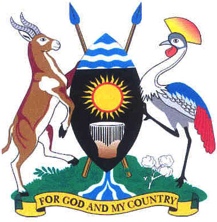 Friday, 24 May 2019Parliament met at 9.09 a.m. in Parliament House, Kampala.PRAYERS(The Deputy Speaker, Mr Jacob Oulanyah, in the Chair.)The House was called to order.COMMUNICATION FROM THE CHAIRTHE DEPUTY SPEAKER: Honourable members, I welcome you to this sitting. The purpose for which this sitting was called on Friday morning is to conclude the business of supply and appropriation. That is why we are here so let us start.MOTION THAT THE HOUSE RESOLVES ITSELF INTO A COMMITTEE OF SUPPLY FOR CONSIDERATION AND APPROVAL OF THE REVISED REVENUE AND EXPENDITURE ESTIMATES FOR THE FISCAL YEAR 2018/2019 AND THE BUDGETARY PROPOSALS FOR THE ESTIMATES OF REVENUE AND EXPENDITURE FOR THE FISCAL YEAR 2019/2020THE DEPUTY CHAIRPERSON: Hon. Bahati, what did you want to say?9.11THE MINISTER OF FINANCE, PLANNING AND ECONOMIC DEVELOPMENT (Mr David Bahati): Mr Chairman, during the consultations and deliberations of the Committee on Budget, the committee erroneously adjusted the budget for Vote 008: Ministry of Finance, Planning and Economic Development and reallocated Shs 25,000,000,000, which is donor money. It is a budget support from donors, not our money to be reallocated. Therefore, we would like to propose that during the supply, we will adjust Vote 008 to restore that and on another vote so that this error is corrected.THE DEPUTY CHAIRPERSON: Mr Chairperson, have you taken note of that? I think you need to do it now so that when we come to it, we do not have any situation. Would you like to be on record?9.12THE CHAIRPERSON, BUDGET COMMITTEE (Mr Amos Lugoloobi): Mr Chairman, we shall do the necessary adjustment both on Vote 008 and on the Road Fund to balance it out.THE DEPUTY CHAIRPERSON: Thank you. What is the matter, honourable?MR NANDALA-MAFABI: Thank you, Mr Chairman. I have an issue concerning - let me start with Vote 144: Uganda Police. This vote says, “Payment of domestic arrears to police Sacco.” I do not see how a Sacco can have domestic arrears because it lends money and keeps members’ savings. Therefore, how does it come up to have arrears of Shs 5,000,000,000? I am proposing that this is misclassification and this Shs 5,000,000,000 should be removed and taken to the teachers’ welfare.THE DEPUTY CHAIRPERSON: Honourable members, I recall the explanation was that the police, as a department, borrowed money from the Sacco to execute some of the functions that they needed to do. This is a refund to the Sacco.However, we said the heading is wrong. Why are you calling it “domestic arrears to Sacco”? Why don’t you say something else? I do not know why they have kept that heading but that was the explanation. It is supposed to be refund to the Sacco of the money used by the police, I do not know for what purpose.MR NANDALA-MAFABI: Mr Chairman, that is now an internal arrangement. They borrowed internally so they should have got a budget on which to remove the money meant for that item and pay the Sacco. You cannot come and say, “We would like to appropriate domestic arrears for a police Sacco.” This is quite out of the line.THE DEPUTY CHAIRPERSON: Honourable minister, payment to the police Sacco. MR LUGOLOOBI: Mr Chairman, as you rightly put it, when Uganda Police ran short of funds they went to the police Sacco and borrowed money. They have since failed to pay so the Committee on Defence and Internal Affairs thought that this was very unfair because the money belongs to the individual members of the Sacco. They proposed that we would suppress the budget for police to make it pay the Sacco. That is what we are doing. We could have erred in calling it “Domestic Arrears” but it is a debt to the police Sacco.MR NANDALA-MAFABI: Mr Chairman, that now makes the matter worse. First of all, any borrowings must be approved by Parliament. I think you are aware of that. You went to the bank to borrow money without parliamentary approval. If it was an internal arrangement, it should remain internal. What we would do is to appropriate money under police then police picks money to refund the Sacco rather than coming to say, “We should get five billion specifically for payment of arrears of a Sacco.” We do not know this Sacco as one of the entities in this country as far as a Government body is concerned.THE DEPUTY CHAIRPERSON: Mr Chairperson, can you be more creative in this matter?MR NANDALA-MAFABI: The Sacco is a private entity; it has nothing to do with police as a department.MR LUGOLOOBI: Mr Speaker, if you look at page 51 of the report, the vote to which the money is being sent is Uganda Police. That is where we are sending money and we will effect payment. All we are indicating is that Police should pay this money to cater for this problem. The money is appropriated to Uganda Police because the Sacco does not have a Vote so we could not have voted money for them. We are voting this money to Uganda Police Force so there is no problem. It is just the expenditure that we are talking about.MR NANDALA-MAFABI: Mr Chairman, I think the chairperson of the committee does not understand and I need to make him understand. We do not know the Sacco. What we should do is appropriate the Shs 200 billion or Shs 1 trillion to the Police so that Police does –(Interjection)– Please listen to me. You cannot say this is a priority area yet we have given the Police a certain amount of money.Mr Chairman, this is another way of dodging a ceiling. We have given the Police a ceiling –(Interjection) – Yes, if it is a justification then it does not come as a priority area here. It should be a block figure for the Police and the Police should pick the Shs 5 billion to pay the Sacco. It is like Parliament here. You cannot appropriate - (Interjection) - Please, you want payment of domestic arrears to the Police Sacco. If it is domestic, you should bill it under the Budget system.MR BAHATI: Mr Chairman, it is important that we are transparent as we allocate resources. It is okay to put it under Police but the committee is going ahead to indicate that the Shs 5 billion we are giving Police is supposed to do this so that when the time for implementation reaches, they do not have the liberty to put it somewhere else. Therefore, it is for purposes of clarity and transparency. We are giving you Shs 5 billion for the Sacco.THE DEPUTY CHAIRPERSON: No, honourable members, I think there is a word that they use these days called “ring fencing”. They give you this block money, yes but it is ring fenced for that purpose. Therefore, I think there is no problem because the money is being appropriated to - Let me give you an example. If you look at Vote 597, the money is being appropriated to Kyankwanzi District Local Government but the ring fencing is, transitional grant to support St Ann High School, Watuba to complete construction of classroom block and laboratory start up. That is the description of what that money is for. It is going to the district but please remember it is for this purpose but the money is given to the district. Therefore, this money is not going to be given to the Sacco by Parliament. It is going to be given to the Police on its Vote but remember this particular amount of money must go for this purpose. That is all it is saying; so there is no mistake.MR NZOGHU: Thank you, Mr Chairman. What the chairperson needs to clarify to us is the genesis of the arrears so that we understand. In principle, it is next to impossible to have a SACCO generate arrears; arrears in which context? That is what we would like to understand so that we know that we are on the same page.THE DEPUTY CHAIRPERSON: The arrears are not with the Sacco, it is the Police with the arrears. The Police owe the arrears to the Sacco. They took money from the Sacco, which they have failed to pay. It became an arrear on the accounts of the Police and so they are saying, we are going to help you with this money but remember to give it to the Sacco. Okay? I think it is clear, honourable.MR ATIKU: Thank you, Mr Chairman. When the Chairperson of the Budget Committee was trying to explain this, he talked of suppressing the budget of Internal Affairs. It is important for him to come clear on which particular item he is suppressing. When the Police was borrowing this money from the Sacco, they must have indicated where they were going to get the money to replace it. Now that it is an arrear and we are trying to guide the institution of Police by ring fencing this money for the Sacco, I think it is important for the chairperson because tomorrow, this same report will come here as an audit query and it will be very awkward for Parliament to be the one asking questions to the institution of the Police.Therefore, I think it is important that we come clear on the areas where the Budget Committee is saying they are suppressing part of the sector budget so that we are very clear because tomorrow, it will look ugly when we are asking the same questions regarding this item.MR LUGOLOOBI: First of all, I would like to correct the statement that I referred to Ministry of Internal Affairs as the source of funds. I was talking about the Committee for Defence and Internal Affairs that originated this move. In that move, they proposed - if you look at page 43, Vote 144; Uganda Police - that we suppress some items. The money is coming from within. Shs 1 billion is from non-residential buildings, Shs 2 billion from non-residential buildings and another Shs 2 billion from fuel, which makes it a total of Shs 5 billion. Therefore, that is the source.THE DEPUTY CHAIRPERSON: Can we proceed now, honourable members?MR NANDALA-MAFABI: Mr Chairman, we have understood. There are two other items; Vote 130-Treasury Operations. This is about the South Sudan’s –THE DEPUTY CHAIRPERSON: Can we deal with it when we get to that Vote, please?RECURRENT EXPENDITURE FOR THE FINANCIAL YEAR 2019/2020Vote: 001 Office of the PresidentTHE DEPUTY CHAIRPERSON: Honourable members, I now propose the question that a total sum of Shs 163,081,272,000 be provided for under Vote 001: Office of the President as recurrent expenditure for the Financial Year 2019/2020.I now put the question that a total sum of Shs 163,081,272,000 be provided for under Vote 001: Office of the President as recurrent expenditure for the Financial Year 2019/2020.(Question put and agreed to.)Vote 002: State House THE DEPUTY CHAIRPERSON: Honourable members, I now propose the question that a total sum of Shs 392,181,576,000 be provided for under Vote 002: State House as recurrent expenditure for the Financial Year 2019/2020.I now put the question that a total sum of Shs 392,181,576,000 be provided for under Vote 002: State House as recurrent expenditure for the Financial Year 2019/2020.(Question put and agreed to.)Vote 003: Office of the Prime Minister THE DEPUTY CHAIRPERSON: Honourable members, I now propose the question that a total sum of Shs 83,742,900,000 be provided for under Vote 003: Office of the Prime Minister as recurrent expenditure for the Financial Year 2019/2020.I now put the question that a total sum of Shs 83,742,900,000 be provided for under Vote 003: Office of the Prime Minister as recurrent expenditure for the Financial Year 2019/2020.(Question put and agreed to.)Vote 004: Ministry of Defence Recurrent expenditure  THE DEPUTY CHAIRPERSON: Honourable members, I now propose the question that a total sum of Shs 1,058,002,284,000 be provided under Vote as recurrent expenditure for the Financial Year 2019/2020.  I now put the question that a total sum of Shs 1,058,002,284,000 be provided for under Vote 004: Ministry of Defence as recurrent expenditure for the Financial Year 2019/2020. (Question put and agreed to.)Vote 005: Ministry of Public ServiceRecurrent expenditure  THE DEPUTY CHAIRPERSON: Honourable members, I now propose the question that a total sum of Shs 23,338,965,000 be provided for under Vote 005: Ministry of Public Service as recurrent expenditure for the financial year 2019/2020.I now put the question that a total sum of Shs 23,338,965,000 be provided for under Vote 005: Ministry of Public Service as recurrent expenditure for the Financial Year 2019/2020.(Question put and agreed to.)Vote 006: Ministry of Foreign AffairsRecurrent expenditure THE DEPUTY CHAIRPERSON: Honourable members, I now propose the question that a total sum of Shs 96,954,882,000 be provided for under Vote 006: Ministry of Foreign Affairs as recurrent expenditure for the financial year 2019/2020.I now put the question that a total sum of Shs 96,954,882,000 be provided for under Vote 006: Ministry of Foreign Affairs as recurrent expenditure for the Financial Year 2019/2020.(Question put and agreed to.)Vote 007: Ministry of Justice and Constitutional AffairsRecurrent expenditure THE DEPUTY CHAIRPERSON: Honourable members, I now propose the question that a total sum of Shs 67,650,697,000 be provided for under Vote 007: Ministry of Justice and Constitutional Affairs as recurrent expenditure for the Financial Year 2019/2020.I now put the question that a total sum of Shs 67,650,697,000 be provided for under Vote 007: Ministry of Justice and Constitutional Affairs as recurrent expenditure for the Financial Year 2019/2020.(Question put and agreed to.)Vote 008: Ministry of Finance, Planning and Economic DevelopmentRecurrent expenditure THE DEPUTY CHAIRPERSON: Honourable members, I now propose the question that a total sum of Shs 410,430,532,000 be provided for under Vote 008: Ministry of Finance, Planning and Economic Development as recurrent expenditure for the Financial Year 2019/2020. MR BAHATI: Mr Chairman, the right figure should be Shs 435,430,532,000 to cater for the earlier amendments. THE DEPUTY CHAIRPERSON: Honourable members, arising from that amendment, I will propose the question that a total sum of Shs 435,430,532,000 be provided for under Vote 008: Ministry of Finance, Planning and Economic Development as recurrent expenditure for the Financial Year 2019/2020.I now put the question that a total sum of Shs 435,430,532,000 be provided for under Vote 008: Ministry of Finance, Planning and Economic Development as recurrent expenditure for the Financial Year 2019/2020.(Question put and agreed to.)Vote 009: Ministry of Internal AffairsRecurrent expenditure THE DEPUTY CHAIRPERSON: Honourable members, I now propose the question that a total sum of Shs 33,004,713,000 be provided for under Vote 009: Ministry of Internal Affairs as recurrent expenditure for the Financial Year 2019/2020.I now put the question that a total sum of Shs 33,004,713,000 be provided for under Vote 009: Ministry of Internal Affairs as recurrent expenditure for the Financial Year 2019/2020.(Question put and agreed to.)Vote 010: Ministry of Agriculture, Animal Industry and FisheriesRecurrent expenditureTHE DEPUTY CHAIRPERSON: Honourable members, I now propose the question that a total sum of Shs 30,950,360,000 be provided for under Vote 010: Ministry of Agriculture, Animal Industry and Fisheries as recurrent expenditure for the Financial Year 2019/2020.I now put the question that a total sum of Shs 30,950,360,000 be provided for under Vote 010: Ministry of Agriculture, Animal Industry and Fisheries as recurrent expenditure for the Financial Year 2019/2020.(Question put and agreed to.)Vote 011: Ministry of Local Government Recurrent expenditure THE DEPUTY CHAIRPERSON: Honourable members, I propose the question that a total sum of Shs 17,795,484,000 be provided for under Vote 011: Ministry of Local Government as recurrent expenditure for the financial year 2019/2020.I now put the question that a total sum of Shs 17,795,484,000 be provided for under Vote 011: Ministry of Local Government as recurrent expenditure for the financial year 2019/2020.(Question put and agreed to.)Vote 012: Ministry of Lands, Housing and Urban Development Recurrent expenditure THE DEPUTY CHAIRPERSON: Honourable members, I now propose the question that a total sum of Shs 48,612,253,000 be provided for under Vote 012: Ministry of Lands, Housing and Urban Development as recurrent expenditure for the Financial Year 2019/2020.I now put the question that a total sum of Shs 48,612,253,000 be provided for under Vote 012: Ministry of Lands, Housing and Urban Development as recurrent expenditure for the Financial Year 2019/2020.(Question put and agreed to.)THE DEPUTY CHAIRPERSON: Honourable ministers, I am going to chase you out of this room if you continue making noise for me here. Vote 013: Ministry of Education and Sports Recurrent expenditure THE DEPUTY CHAIRPERSON: Honourable members, I propose the question that a total sum of Shs 218,441,429,000 be provided for under Vote 013: Ministry of Education and Sports as recurrent expenditure for the Financial Year 2019/2020.I now put the question that a total sum of Shs 218,441,429,000 be provided for under Vote 013: Ministry of Education and Sports as recurrent expenditure for the Financial Year 2019/2020.(Question put and agreed to.)Vote 014: Ministry of Health Recurrent expenditure THE DEPUTY CHAIRPERSON: Honourable members, I propose the question that a total sum of Shs 71,443,762,000 be provided for under Vote 014: Ministry of Health as recurrent expenditure for the Financial Year 2019/2020.I now put the question that a total sum of Shs 71,443,762,000 be provided for under Vote 014: Ministry of Health as recurrent expenditure for Financial Year 2019/2020.(Question put and agreed to.)Vote 015 – Ministry of Trade, Industry and CooperativesRecurrent expenditureTHE DEPUTY CHAIRPERSON: Honourable members, I propose the question that a total sum of Shs 71,205,915,000 be provided for under Vote 015 – Ministry of Trade, Industry and Cooperatives as recurrent expenditure for the Financial Year 2019/2020. I now put the question that a total Shs 71,205, 915,000 be provided for under Vote 015 - Ministry of Trade, Industry and Cooperatives as recurrent expenditure for Financial Year 2019/2020.  (Question put and agreed to.)Vote 016 – Ministry of Works and Transport Recurrent expenditureTHE DEPUTY CHAIRPERSON: Honourable members, I propose the question that a total sum of Shs 76,735,586,000 be provided for under Vote 016 - Ministry of Works and Transport as recurrent expenditure for Financial Year 2019/2020. I now put the question that a total sum of Shs 76,735,586,000 be provided for under Vote 016 - Ministry of Works and Transport as recurrent expenditure for Financial Year 2019/2020. (Question put and agreed to.)Vote 017 - Ministry of Energy and Mineral DevelopmentRecurrent expenditureTHE DEPUTY CHAIRPERSON: Honourable members, I propose the question that a total sum of Shs 69,240,381,000 be provided for under Vote 017 - Ministry of Energy and Mineral Development as recurrent expenditure for Financial Year 2019/2020. I now put the question that a total sum of Shs 69,240,381,000 be provided for under Vote 017 - Ministry of Energy and Mineral Development as recurrent expenditure for Financial Year 2019/2020.(Question put and agreed to.)Vote 018 - Ministry of Gender, Labour and Social DevelopmentRecurrent expenditureTHE DEPUTY CHAIRPERSON: Honourable members, I propose the question that a total sum of Shs 104,551,057,000 be provided for under Vote 018 - Ministry of Gender, Labour and Social Development as recurrent expenditure for Financial Year 2019/2020. I now put the question that a total sum of Shs 104,551,057,000 be provided for under Vote 018 - Ministry of Gender, Labour and Social Development as recurrent expenditure for Financial Year 2019/2020.(Question put and agreed to.)Vote 019 - Ministry of Water and EnvironmentRecurrent expenditureTHE DEPUTY CHAIRPERSON: Honourable members, I propose the question that a total sum of Shs 17,922,331,000 be provided for under Vote 019 - Ministry of Water and Environment as recurrent expenditure for Financial Year 2019/2020.I now put the question that a total sum of Shs 17,922,331,000 be provided for under Vote 019 - Ministry of Water and Environment as recurrent expenditure for Financial Year 2019/2020.(Question put and agreed to.)Vote 020 - Ministry of ICT and National GuidanceRecurrent expenditureTHE DEPUTY CHAIRPERSON: Honourable members, I propose the question that a total sum of Shs 24, 404,617,000 be provided for under Vote 020 - Ministry of ICT and National Guidance as recurrent expenditure for Financial Year 2019/2020.I now put the question that a total sum of Shs 24, 404,617,000 be provided for under Vote 020 - Ministry of ICT and National Guidance as recurrent expenditure for Financial Year 2019/2020.(Question put and agreed to.)Vote 021 - Ministry of East African Community AffairsTHE DEPUTY CHAIRPERSON: Honourable members, I propose the question that a total sum of Shs 57,778,048,000 be provided for under Vote 021 - Ministry of East African Community Affairs as recurrent expenditure for Financial Year 2019/2020. I now put the question that a total sum of Shs 57,778,048,000 be provided for under Vote 021 - Ministry of East African Community Affairs as recurrent expenditure for Financial Year 2019/2020.(Question put and agreed to.)Vote 022 - Ministry of Tourism, Wildlife and AntiquitiesRecurrent expenditureTHE DEPUTY CHAIRPERSON: Honourable members, I propose the question that a total sum of Shs 154,864,552,000 be provided for under Vote 022 - Ministry of Tourism, Wildlife and Antiquities as recurrent expenditure for Financial Year 2019/2020. I now put the question that a total sum of Shs 154,864,552,000 be provided for under Vote 022 - Ministry of Tourism, Wildlife and Antiquities as recurrent expenditure for Financial Year 2019/2020.(Question put and agreed to.)Vote 023 - Ministry of Science, Technology and InnovationRecurrent ExpenditureTHE DEPUTY CHAIRPERSON: Honourable members, I propose the question that a total sum of Shs 35,799,709,000 be provided for under Vote 023 - Ministry of Science, Technology and Innovation as recurrent expenditure for Financial Year 2019/2020. I now put the question that a total sum of Shs 35,799,709,000 be provided for under Vote 023 - Ministry of Science, Technology and Innovation as recurrent expenditure for Financial Year 2019/2020.(Question put and agreed to.)Vote 109 - Law Development CentreRecurrent expenditureTHE DEPUTY CHAIRPERSON: Honourable members, I propose the question that a total sum of Shs 14,048,643,000 be provided for under Vote 109 - Law Development Centre as recurrent expenditure for Financial Year 2019/2020. I now put the question that a total sum of Shs 14,048,643,000 be provided for under Vote 109 - Law Development Centre as recurrent expenditure for Financial Year 2019/2020.(Question put and agreed to.)Vote 110 - Uganda Industrial Research InstituteRecurrent expenditureTHE DEPUTY CHAIRPERSON: Honourable members, I propose the question that a total sum of Shs 12,667,935,000 be provided for under Vote 110 - Uganda Industrial Research Institute as recurrent expenditure for Financial Year 2019/2020. I now put the question that a total sum of Shs 12,667,935,000 be provided for under Vote 110 - Uganda Industrial Research Institute as recurrent expenditure for Financial Year 2019/2020.(Question put and agreed to.)Vote 111 - Busitema UniversityTHE DEPUTY CHAIRPERSON: Honourable members, I propose the question that a total sum of Shs 35,438,170,000 be provided for under Vote 111 - Busitema University as recurrent expenditure for Financial Year 2019/2020. I now put the question that a total sum of Shs 35,438,170,000 be provided for under Vote 111 - Busitema University as recurrent expenditure for Financial Year 2019/2020. (Question put and agreed to.)Vote 112: Ethics and IntegrityTHE DEPUTY CHAIRPERSON: Honourable members, I propose the question that a total sum of Shs 8,372,490,000 be provided for under Vote 112 Ethics and Integrity as recurrent expenditure for Financial Year 2019/2020. I now put the question that a total sum of Shs 8,372,490,000 be provided for under Vote 112 Ethics and Integrity as recurrent expenditure for Financial Year 2019/2020.(Question put and agreed to.)Vote 113: Uganda National Roads AuthorityTHE DEPUTY CHAIRPERSON: Honourable members, I now propose the question that a total sum of Shs 98,452,122,000 be provided for under Vote 113 Uganda National Roads Authority as recurrent expenditure for Financial Year 2019/2020. I now put the question that a total sum of Shs 98,452,122,000 be provided for under Vote 113 Uganda National Roads Authority as recurrent expenditure for Financial Year 2019/2020. (Question put and agreed to.)Vote 114: Uganda Cancer InstituteTHE DEPUTY CHAIRPERSON: Honourable members, I now propose the question that a total sum of Shs 19,640,781,000 be provided for under Vote 114 Uganda Cancer Institute as recurrent expenditure for Financial Year 2019/2020. I now put the question that a total sum of Shs 19,640,781,000 be provided for under Vote 114 Uganda Cancer Institute as recurrent expenditure for Financial Year 2019/2020. (Question put and agreed to.)Vote 115: Uganda Heart InstituteTHE DEPUTY CHAIRPERSON: Honourable members, I now propose the question that a total sum of Shs 19,955,486,000 be provided for under Vote 115 Uganda Heart Institute as recurrent expenditure for Financial Year 2019/2020. I now put the question that the total sum of Shs 19,955,486,000 be provided for under Vote 115 Uganda Heart Institute as recurrent expenditure for Financial Year 2019/2020. (Question put and agreed to.)Vote 116: National Medical StoresTHE DEPUTY CHAIRPERSON: Honourable members, I now propose the question that a total sum of Shs 396,172,215,000 be provided for under Vote 116 National Medical Stores as recurrent expenditure for Financial Year 2019/2020. I now put the question that a total sum of Shs 396,172,215,000 be provided for under Vote 116 National Medical Stores as recurrent expenditure for Financial Year 2019/2020. (Question put and agreed to.)Vote 117: Uganda Tourism BoardTHE DEPUTY CHAIRPERSON: Honourable members, I now propose the question that a total sum of Shs 25,011,732,000 be provided for under Vote 117 Uganda Tourism Board as recurrent expenditure for Financial Year 2019/2020. I now put the question that a total sum of Shs 25,011,732,000 be provided for under Vote 117 Uganda Tourism Board as recurrent expenditure for Financial Year 2019/2020.(Question put and agreed to.)Vote 118: Uganda Road FundTHE DEPUTY CHAIRPERSON: Honourable members, I now propose the question that a total sum of Shs 465,483,177,000 be provided for under Vote 118 Uganda Road Fund as recurrent expenditure for Financial Year 2019/2020. MR BAHATI: Mr Chairman, as agreed earlier on the adjustment to be made, the correct figure should be Shs 440,483,177.THE DEPUTY CHAIRPERSON: Honourable members, I now propose the question that a total sum of Shs 440,483,177,000 be provided for under Vote 118 Uganda Road Fund as recurrent expenditure for Financial Year 2019/2020. (Question put and agreed to.)Vote 119: Uganda Registration Services Bureau THE DEPUTY CHAIRPERSON: Honourable members, I now propose the question that a total sum of Shs 26,497,617,000 be provided for under Vote 119 Uganda Registration Services Bureau as recurrent expenditure for Financial Year 2019/2020. I now put the question that a total sum of Shs 26,497,617,000 be provided for under Vote 119 Uganda Registration Services Bureau as recurrent expenditure for Financial Year 2019/2020 (Question put and agreed to.)Vote 120:	National Citizenship and Immigration ControlTHE DEPUTY CHAIRPERSON: I now propose the question that a total sum of Shs 92,328,889,000 be provided for under Vote 120 National Citizenship and Immigration Control as recurrent expenditure for Financial Year 2019/2020. I now put the question that a total sum of Shs 92,328,889,000 be provided for under Vote 120 National Citizenship and Immigration Control as recurrent expenditure for Financial Year 2019/2020. (Question put and agreed to.)Vote 121: Dairy Development AuthorityTHE DEPUTY CHAIRPERSON: I now propose the question that a total sum of Shs 6,489,548,000 be provided for under Vote 121 Dairy Development Authority as recurrent expenditure for Financial Year 2019/2020. I now put the question that a total sum of Shs 6,489,548,000 be provided for under Vote 121 Dairy Development Authority as recurrent expenditure for Financial Year 2019/2020. (Question put and agreed to.)Vote 122: Kampala Capital City AuthorityTHE DEPUTY CHAIRPERSON: I now propose the question that a total sum of Shs 206,650,968,000 be provided for under Vote 122 Kampala Capital City Authority as recurrent expenditure for Financial Year 2019/2020. I now put the question that a total sum of Shs 206,650,968,000 be provided for under Vote 122 Kampala Capital City Authority as recurrent expenditure for Financial Year 2019/2020. (Question put and agreed to.)Vote 123: Rural Electrification AgencyTHE DEPUTY CHAIRPERSON: Honourable members, I now propose the question that a total sum of Shs 38,615,659,000 be provided for under Vote 123 Rural Electrification Agency as recurrent expenditure for Financial Year 2019/2020. I now put the question that the total sum of Shs 38,615,659,000 be provided for under Vote 123 – Rural Electrification Agency as recurrent expenditure for Financial Year 2019/2020. (Question put and agreed to.)Vote 124 – Equal Opportunities CommissionTHE DEPUTY CHAIRPERSON: I now propose the question that a total sum of Shs 10,737,283,000 be provided for under Vote 124 – Equal Opportunities Commission as recurrent expenditure for Financial Year 2019/2020.I now put the question that the total sum of Shs 10,737,283,000 be provided for under Vote 124 – Equal Opportunities Commission as recurrent expenditure for Financial Year 2019/2020.(Question put and agreed to.)Vote 125 – National Animal Genetic Resources Centre and Data BankTHE DEPUTY CHAIRPERSON: Honourable members, I now propose the question that a total sum of Shs 9,897,963,000 be provided for under Vote 125 – National Animal Genetic Resources Centre and Data Bank as recurrent expenditure for Financial Year 2019/2020.I now put the question that a total sum of Shs 9,897,963,000 be provided for under Vote 125 – National Animal Genetic Resources Centre and Data Bank as recurrent expenditure for Financial Year 2019/2020.(Question put and agreed to.)Vote 126 – National Information Technology AuthorityTHE DEPUTY CHAIRPERSON: Honourable members, I now propose the question that a total sum of Shs 33,368,824,000 be provided for under Vote 126 – National Information Technology Authority as recurrent expenditure for Financial Year 2019/2020.I now put the question that a total sum of Shs 33,368,824,000 be provided for under Vote 126 – National Information Technology Authority as recurrent expenditure for Financial Year 2019/2020.(Question put and agreed to.)Vote 127 – Muni UniversityTHE DEPUTY CHAIRPERSON: Honourable members, I propose the question that a total sum of Shs 13,090,057,000 be provided for under Vote – 127 Muni University as recurrent expenditure for Financial Year 2019/2020.I now put the question that a total sum of Shs 13,090,057,000 be provided for under Vote 127 – Muni University as recurrent expenditure for Financial Year 2019/2020.(Question put and agreed to.)Vote 128 – Uganda National Examinations BoardTHE DEPUTY CHAIRPERSON: I now propose the question that a total sum of Shs 108,279,401,000 be provided for under Vote – 128 Uganda National Examinations Board as recurrent expenditure for Financial Year 2019/2020.I now put the question that a total sum of Shs 108,279,401,000 be provided for under Vote 128 – Uganda National Examinations Board as recurrent expenditure for Financial Year 2019/2020.(Question put and agreed to.)Vote 129 – Financial Intelligence AuthorityTHE DEPUTY CHAIRPERSON: I propose the question that a total sum of Shs 12,801,578,000 be provided for under Vote 129 – Financial Intelligence Authority as recurrent expenditure for Financial Year 2019/2020.I now put the question that a total sum of Shs 12,801,578,000 be provided for under Vote 129 – Financial Intelligence Authority as recurrent expenditure for Financial Year 2019/2020.(Question put and agreed to.)Vote 132 – Education Service CommissionTHE DEPUTY CHAIRPERSON: I propose the question that a total sum of Shs 7,773,126,000 be provided for under Vote 132 – Education Service Commission as recurrent expenditure for Financial Year 2019/2020.I now put the question that a total sum of Shs 7,773,126,000 be provided for under Vote 132 – Education Service Commission as recurrent expenditure for Financial Year 2019/2020.(Question put and agreed to.)Vote 133 – Directorate of Public Prosecutions THE DEPUTY CHAIRPERSON: I now propose the question that a total sum of Shs 36,832,927,000 be provided for under Vote 133 – Directorate of Public Prosecutions as recurrent expenditure for Financial Year 2019/2020.I now put the question that a total sum of Shs 36,832,927,000 be provided for under Vote 133 – Directorate of Public Prosecutions as recurrent expenditure for Financial Year 2019/2020.(Question put and agreed to.)Vote 134 – Health Service CommissionTHE DEPUTY CHAIRPERSON: Honourable members, I now propose the question that a total sum of Shs 5,851,342,000 be provided for under Vote 134 – Health Service Commission as recurrent expenditure for Financial Year 2019/2020.I now put the question that a total sum of Shs 5,851,342,000 be provided for under Vote 134 – Health Service Commission as recurrent expenditure for Financial Year 2019/2020.(Question put and agreed to.)Vote 136 – Makerere UniversityTHE DEPUTY CHAIRPERSON: I now propose the question that a total sum of Shs 300,579,682,000 be provided for under Vote 136 – Makerere University as recurrent Expenditure for Financial Year 2019/2020.I now put the question that a total sum of Shs 300,579,682,000 be provided for under Vote 136 – Makerere University as recurrent expenditure for Financial Year 2019/2020.(Question put and agreed to.)Vote 137 – Mbarara UniversityTHE DEPUTY CHAIRPERSON: I now propose the question that a total sum of Shs 43,438,960,000 be provided for under Vote 137 – Mbarara University as recurrent expenditure for Financial Year 2019/2020.I now put the question that a total sum of Shs 43,438,960,000 be provided for under Vote 137 – Mbarara University as recurrent expenditure for Financial Year 2019/2020.(Question put and agreed to.)Vote 138 – Makerere University Business SchoolTHE DEPUTY CHAIRPERSON: I now propose the question that a total sum of Shs 71,860,501,000 be provided for under Vote 138 – Makerere University Business School as recurrent expenditure for Financial Year 2019/2020.I now put the question that a total sum of Shs 71,860,501,000 be provided for under Vote 138 – Makerere University Business School as recurrent expenditure for Financial Year 2019/2020.(Question put and agreed to.)Vote 139 – Kyambogo UniversityTHE DEPUTY CHAIRPERSON: I now propose the question that a total sum of Shs 125,726,253,000 be provided for under Vote 139 – Kyambogo University as recurrent expenditure for Financial Year 2019/2020.I now put the question that a total sum of Shs 125,726,253,000 be provided for under Vote 139 – Kyambogo University as recurrent expenditure for Financial Year 2019/2020.(Question put and agreed to.)Vote 140 – Uganda Management Institute THE DEPUTY CHAIRPERSON: I now propose the question that a total sum of Shs 31,404,508,000 be provided for under Vote 140 – Uganda Management Institute as recurrent expenditure for Financial Year 2019/2020.I now put the question that a total sum of Shs 31,404,508,000 be provided for under Vote 140 – Uganda Management Institute as recurrent expenditure for Financial Year 2019/2020.(Question put and agreed to.)Vote 141: Uganda Revenue Authority THE DEPUTY CHAIRPERSON: I now propose the question that a total sum of Shs 398,615,413,000 be provided for under Vote 141 -Uganda Revenue Authority as recurrent expenditure for the Financial Year 2019/2020.  I now put the question that a total sum of Shs 398,615,413,000 be provided for under Vote 141 - Uganda Revenue Authority as recurrent expenditure for the Financial Year 2019/2020. (Question put and agreed to.)Vote 142: National Agricultural Research Organisation THE DEPUTY CHAIRPERSON: I now propose the question that a total sum of Shs 42,188,802,000 be provided for under Vote 142 - National Agricultural Research Organisation as recurrent expenditure for the Financial Year 2019/2020.I now put the question that a total sum of Shs 42,188,802,000 be provided for under Vote 142: National Agricultural Research Organisation as recurrent expenditure for the Financial Year 2019/2020.(Question put and agreed to.)Vote 143: Uganda Bureau of StatisticsTHE DEPUTY CHAIRPERSON: Honourable members, I propose the question that a total sum of Shs 39,671,830,000 be provided for under Vote 143: Uganda Bureau of Statistics as recurrent expenditure for the Financial Year 2019/2020.I now put the question that a total sum of Shs 39,671,830,000 be provided for under Vote 143: Uganda Bureau of Statistics as recurrent expenditure for the Financial Year 2019/2020.(Question put and agreed to.)Vote 144: Uganda Police ForceTHE DEPUTY CHAIRPERSON: Honourable members, I now propose the question that a total sum of Shs 497,243,846,000 be provided for under Vote 144: Uganda Police Force as recurrent expenditure for the Financial Year 2019/2020.I now put the question that a total sum of Shs 497,243,846,000 be provided for under Vote 144: Uganda Police Force as recurrent expenditure for the Financial Year 2019/2020.(Question put and agreed to.)Vote 145: Uganda Prisons THE DEPUTY CHAIRPERSON: I now propose the question that a total sum of Shs 200,070,394,000 be provided for under Vote 145: Uganda Prisons as recurrent expenditure for the Financial Year 2019/2020. I now put the question that a total sum of Shs 200,070,394,000 be provided for under Vote 145: Uganda prisons as recurrent expenditure for the Financial Year 2019/2020.(Question put and agreed to.)Vote 164: Public Service Commission THE DEPUTY CHAIRPERSON: I now propose the question that a total sum of Shs 7,648,004,000 be provided for under Vote 164: Public Service Commission as recurrent expenditure for the Financial Year 2019/2020.I now put the question that a total sum of Shs 7,648,004,000 be provided for under Vote 164: Public Service Commission as recurrent expenditure for the Financial Year 2019/2020.(Question put and agreed to.)Vote 147: Local Government Finance CommissionTHE DEPUTY CHAIRPERSON: I now propose the question that a total sum of Shs 4,325,500,000 be provided for under Vote 147: Local Government Finance Commission as recurrent expenditure for the Financial Year 2019/2020.I now put the question that a total sum of Shs 4,325,500,000 be provided for under Vote 147: Local Government Finance Commission as recurrent expenditure for the Financial Year 2019/2020.(Question put and agreed to.)Vote 148: Judicial Service Commission THE DEPUTY CHAIRPERSON: I propose the question that a total sum of Shs 9,087,762,000 be provided for under Vote 148: Judicial Service Commission as recurrent expenditure for the Financial Year 2019/2020.I now put the question that a total sum of Shs 9,087,762,000 be provided for under Vote 148: Judicial Service Commission as recurrent expenditure for the Financial Year 2019/2020.(Question put and agreed to.)Vote 149: Gulu University THE DEPUTY CHAIRPERSON: Honourable members, I now propose the question that a total sum of Shs 44,648,861,000 be provided under Vote 149: Gulu University as recurrent expenditure for the Financial Year 2019/2020.I now put the question that a total sum of Shs 44,648,861,000 be provided for under Vote 149: Gulu University as recurrent expenditure for the Financial Year 2019/2020.(Question put and agreed to.)Vote 150: National Environment Management Authority THE DEPUTY CHAIRPERSON: I now propose the question that a total sum of Shs 25,061,822,000 be provided for under Vote 150: National Environment Management Authority as recurrent expenditure for the Financial Year 2019/2020.I now put the question that a total sum of Shs 25,061,822,000 be provided for under Vote 150: National Environment Management Authority as recurrent expenditure for the Financial Year 2019/2020.(Question put and agreed to.)Vote 151: Uganda Blood Transfusion Services THE DEPUTY CHAIRPERSON: I now propose the question that a total sum of Shs 15,461,932,000 be provided for under Vote 151: Uganda Blood Transfusion Services as recurrent expenditure for the Financial Year 2019/2020.I now put the question that a total sum of Shs 15,461,932,000 be provided for under Vote 151: Uganda Blood Transfusion Services as recurrent expenditure for the Financial Year 2019/2020.(Question put and agreed to.)Vote 152: NAADS SecretariatTHE DEPUTY CHAIRPERSON: I now propose the question that a total sum of Shs 5,043,902,000 be provided for under Vote 152: NAADS Secretariat as recurrent expenditure for the Financial Year 2019/2020.I now put the question that a total sum of Shs 5,043,902,000 be provided for under Vote 152: NAADS Secretariat as recurrent expenditure for the Financial Year 2019/2020.(Question put and agreed to.)Vote 153: Public Procurement and Disposal of Public Assets Authority THE DEPUTY CHAIRPERSON: Honourable members, I now propose the question that a total sum of Shs 13,839,556,000 be provided for under Vote 153: Public Procurement and Disposal of Public Assets Authority as recurrent expenditure for the Financial Year 2019/2020.I now put the question that a total sum of Shs 13,839,556,000 be provided for under Vote 153: Public Procurement and Disposal of Public Assets Authority as recurrent expenditure for the Financial Year 2019/2020.(Question put and agreed to.)Vote 154: Uganda National Bureau of StandardsTHE DEPUTY CHAIRPERSON: I now propose the question that a total sum of Shs 53,183,002,000 be provided for under Vote 154: Uganda National Bureau of Standards as recurrent expenditure for the Financial Year 2019/2020.I now put the question that the total sum of Shs 53,183,002,000 be provided for under Vote 154, Uganda National Bureau of Standards, as recurrent expenditure for Financial Year 2019/2020.(Question put and agreed to.)Vote 155 – Uganda Cotton Development OrganisationTHE DEPUTY CHAIRPERSON: Honourable members, I now propose the question that a total sum of Shs 4,431,248,000 be provided for under Vote 155, Uganda Cotton Development Organisation, as recurrent expenditure for Financial Year 2019/2020.I now put the question that the total sum of Shs 4,431,248,000 be provided for under Vote 155, Uganda Cotton Development Organisation, as recurrent expenditure for Financial Year 2019/2020.(Question put and agreed to.)Vote 156 – Uganda Land CommissionTHE DEPUTY CHAIRPERSON: Honourable members, I now propose the question that a total sum of Shs 1,072,000,000 be provided for under Vote 156, Uganda Land Commission, as recurrent expenditure for Financial Year 2019/2020.I now put the question that a total sum of Shs 1,072,000,000 be provided for under Vote 156, Uganda Land Commission, as recurrent expenditure for Financial Year 2019/2020.(Question put and agreed to.)Vote 157 – National Forestry AuthorityTHE DEPUTY CHAIRPERSON: Honourable members, I propose the question that a total sum of Shs 26,616,208,000 be provided for under Vote 157, National Forestry Authority, as recurrent expenditure for Financial Year 2019/2020.I now put the question that a total sum of Shs 26,616,208,000 be provided for under Vote 157, National Forestry Authority, as recurrent expenditure for Financial Year 2019/2020.(Question put and agreed to.)Vote 159 – External Security OrganisationTHE DEPUTY CHAIRPERSON: I now propose the question that a total sum of Shs 47,369,584,000 be provided for under Vote 159, External Security Organisation, as recurrent expenditure for Financial Year 2019/2020.I now put the question that a total sum of Shs 47,369,584,000 be provided for under Vote 159, External Security Organisation, as recurrent expenditure for Financial Year 2019/2020.(Question put and agreed to.)Vote 160 – Uganda Coffee Development AuthorityTHE DEPUTY CHAIRPERSON: I now propose the question that a total sum of Shs 96,219,078,000 be provided for under Vote 160, Uganda Coffee Development Authority, as recurrent expenditure for Financial Year 2019/2020.I now put the question that a total sum of Shs 96,219,078,000 be provided for under Vote 160, Uganda Coffee Development Authority, as recurrent expenditure for Financial Year 2019/2020.(Question put and agreed to.)Vote 161 – Mulago Hospital ComplexTHE DEPUTY CHAIRPERSON: I now propose the question that a total sum of Shs 52,723,711,000 be provided for under Vote 161, Mulago Hospital Complex, as recurrent expenditure for Financial Year 2019/2020.I now put the question that a total sum of Shs 52,723,711,000 be provided for under Vote 161, Mulago Hospital Complex, as recurrent expenditure for Financial Year 2019/2020.(Question put and agreed to.)Vote 162 – Butabika Hospital THE DEPUTY CHAIRPERSON: I now propose the question that a total sum of Shs 12,448,570,000 be provided for under Vote 162, Butabika Hospital, as recurrent expenditure for Financial Year 2019/2020.I now put the question that a total sum of Shs 12,448,570,000 be provided for under Vote 162, Butabika Hospital, as recurrent expenditure for Financial Year 2019/2020.(Question put and agreed to.)Vote 301 – Lira UniversityTHE DEPUTY CHAIRPERSON: I now propose the question that a total sum of Shs 16,399,676,000 be provided for under Vote 301, Lira University, as recurrent expenditure for Financial Year 2019/2020.I now put the question that a total sum of Shs 16,399,676,000 be provided for under Vote 301, Lira University, as recurrent expenditure for Financial Year 2019/2020.(Question put and agreed to.)Vote 302 – Uganda National Meteorological Authority THE DEPUTY CHAIRPERSON: Honourable members, I now propose the question that a total sum of Shs 12,561,170,000 be provided for under Vote 302, Uganda National Meteorological Authority, as recurrent expenditure for Financial Year 2019/2020.I now put the question that a total sum of Shs 12,561,170,000 be provided for under Vote 302, Uganda National Meteorological Authority, as recurrent expenditure for Financial Year 2019/2020.(Question put and agreed to.)Vote 303 – National Curriculum Development CentreTHE DEPUTY CHAIRPERSON: Honourable members, I now propose the question that a total sum of Shs 10,320,510,000 be provided for under Vote 303, National Curriculum Development Centre, as recurrent expenditure for Financial Year 2019/2020.I now put the question that a total sum of Shs 10,320,510,000 be provided for under Vote 303, National Curriculum Development Centre, as recurrent expenditure for Financial Year 2019/2020.(Question put and agreed to.)Vote 304 – Uganda Virus Research Institute THE DEPUTY CHAIRPERSON: Honourable members, I now propose the question that a total sum of Shs 5,959,059,000 be provided for under Vote 304, Uganda Virus Research Institute, as recurrent expenditure for Financial Year 2019/2020.I now put the question that a total sum of Shs 5,959,059,000 be provided for under Vote 304, Uganda Virus Research Institute as recurrent expenditure for Financial Year 2019/2020.(Question put and agreed to.)Vote 305 – Directorate of Government Analytical LaboratoryTHE DEPUTY CHAIRPERSON: Honourable members, I now propose the question that a total sum of Shs 8,812,251,000 be provided for under Vote 305, Directorate of Government Analytical Laboratory, as recurrent expenditure for Financial Year 2019/2020.I now put the question that a total sum of Shs 8,812,251,000 be provided for under Vote 305, Directorate of Government Analytical Laboratory, as recurrent expenditure for Financial Year 2019/2020.(Question put and agreed to.)Vote 306 – Uganda Export Promotion BoardTHE DEPUTY CHAIRPERSON: I now propose the question that the total sum of Shs 4,674,639,000 be provided for under Vote 306, Uganda Export Promotion Board, as recurrent expenditure for Financial Year 2019/2020. I now put the question that the total sum of Shs 4,674,639,000 be provided for under Vote 306, Uganda Export Promotion Board, as recurrent expenditure for Financial Year 2019/2020.(Question put and agreed to.)Vote 307 – Kabale UniversityTHE DEPUTY CHAIRPERSON: I now propose the question that the total sum of Shs 30,968,950,000 be provided for under Vote 307, Kabale University, as recurrent expenditure for Financial Year 2019/2020. I now put the question that the total sum of Shs 30,968,950,000 be provided for under Vote 307, Kabale University, as recurrent expenditure for Financial Year 2019/2020.(Question put and agreed to.)Vote 308 – Soroti University THE DEPUTY CHAIRPERSON: I now propose the question that the total sum of Shs 11,781,777,000 be provided for under Vote 308, Soroti University, as recurrent expenditure for Financial Year 2019/2020. I now put the question that the total sum of Shs 11,781,777,000 be provided for under Vote 308, Soroti University, as recurrent expenditure for Financial Year 2019/2020.(Question put and agreed to.)Vote 309 – National Identification and Registration AuthorityTHE DEPUTY CHAIRPERSON: I now propose the question that the total sum of Shs 55,695,203,000 be provided for under Vote 309, National Identification and Registration Authority, as recurrent expenditure for Financial Year 2019/2020. I now put the question that the total sum of Shs 55,695,203,000 be provided for under Vote 309, National Identification and Registration Authority, as recurrent expenditure for Financial Year 2019/2020.(Question put and agreed to.)Vote 310 – Uganda Investment AuthorityTHE DEPUTY CHAIRPERSON: I now propose the question that the total sum of Shs 14,341,608,000 be provided for under Vote 310, Uganda Investment Authority, as recurrent expenditure for Financial Year 2019/2020. I now put the question that the total sum of Shs 14,341,608,000 be provided for under Vote 310, Uganda Investment Authority, as recurrent expenditure for Financial Year 2019/2020.(Question put and agreed to.)Vote 311 – Uganda National Oil Company THE DEPUTY CHAIRPERSON: I now propose the question that the total sum of Shs 31,470,120,000 be provided for under Vote 311, Uganda National Oil Company, as recurrent expenditure for Financial Year 2019/2020. I now put the question that the total sum of Shs 31,470,120,000 be provided for under Vote 311, Uganda National Oil Company, as recurrent expenditure for Financial Year 2019/2020.(Question put and agreed to.)Vote 312 – Petroleum Authority of Uganda THE DEPUTY CHAIRPERSON: I now propose the question that the total sum of Shs 50,199,039,000 be provided for under Vote 312, Petroleum Authority of Uganda, as recurrent expenditure for Financial Year 2019/2020. I now put the question that the total sum of Shs 50,199,039,000 be provided for under Vote 312, Petroleum Authority of Uganda, as recurrent expenditure for Financial Year 2019/2020.(Question put and agreed to.)Vote 163 – Arua Referral HospitalTHE DEPUTY CHAIRPERSON: I now propose the question that the total sum of Shs 6,802,164,000 be provided for under Vote 163, Arua Referral Hospital, as recurrent expenditure for Financial Year 2019/2020. I now put the question that the total sum of Shs 6,802,164,000 be provided for under Vote 163, Arua Referral Hospital, as recurrent expenditure for Financial Year 2019/2020.(Question put and agreed to.)Vote 164 – Fort Portal Referral HospitalTHE DEPUTY CHAIRPERSON: I now propose the question that the total sum of Shs 7,799,368,000 be provided for under Vote 164, Fort Portal Referral Hospital, as recurrent expenditure for Financial Year 2019/2020. I now put the question that the total sum of Shs 7,799,368,000 be provided for under Vote 164, Fort Portal Referral Hospital, as recurrent expenditure for Financial Year 2019/2020.(Question put and agreed to.)Vote 165 – Gulu Referral HospitalTHE DEPUTY CHAIRPERSON: I now propose the question that the total sum of Shs 6,809,596,000 be provided for under Vote 165, Gulu Referral Hospital, as recurrent expenditure for Financial Year 2019/2020. I now put the question that the total sum of Shs 6,809,596,000 be provided for under Vote 165, Gulu Referral Hospital, as recurrent expenditure for Financial Year 2019/2020.(Question put and agreed to.)Vote 166 – Hoima Referral HospitalTHE DEPUTY CHAIRPERSON: I now propose the question that the total sum of Shs 7,692,943,000 be provided for under Vote 166, Hoima Referral Hospital, as recurrent expenditure for Financial Year 2019/2020. I now put the question that the total sum of Shs 7,692,943,000 be provided for under Vote 166, Hoima Referral Hospital, as recurrent expenditure for Financial Year 2019/2020.(Question put and agreed to.)Vote 167 – Jinja Referral HospitalTHE DEPUTY CHAIRPERSON: I now propose the question that the total sum of Shs 8,858,352,000 be provided for under Vote 167, Jinja Referral Hospital, as recurrent expenditure for Financial Year 2019/2020. I now put the question that the total sum of Shs 8,858,352,000 be provided for under Vote 167, Jinja Referral Hospital, as recurrent expenditure for Financial Year 2019/2020.(Question put and agreed to.)Vote 168 – Kabale Referral HospitalTHE DEPUTY CHAIRPERSON: I now propose the question that the total sum of Shs 6,164,927,000 be provided for under Vote 168, Kabale Referral Hospital, as recurrent expenditure for Financial Year 2019/2020. I now put the question that the total sum of Shs 6,164,927,000 be provided for under Vote 168, Kabale Referral Hospital, as recurrent expenditure for Financial Year 2019/2020.(Question put and agreed to.)Vote 169 – Masaka Referral Hospital THE DEPUTY CHAIRPERSON: I now propose the question that the total sum of Shs 6,616,899,000 be provided for under Vote 169, Masaka Referral Hospital, as recurrent expenditure for Financial Year 2019/2020. I now put the question that the total sum of Shs 6,616,899,000 be provided for under Vote 169, Masaka Referral Hospital, as recurrent expenditure for Financial Year 2019/2020.(Question put and agreed to.)Vote 170 - Mbale Referral HospitalTHE DEPUTY CHAIRPERSON: I now propose the question that a total sum of Shs 9,051,323,000 be provided for under Vote 170, Mbale Referral Hospital, as recurrent expenditure for Financial Year 2019/2020. I now put the question that the total sum of Shs 9,051,323,000 be provided for under Vote 170, Mbale Referral Hospital, as recurrent expenditure for Financial Year 2019/2020.(Question put and agreed to.)Vote 171 - Soroti Referral HospitalTHE DEPUTY CHAIRPERSON: I now propose the question that a total sum of Shs 6,007,147,000 be provided for under Vote 171, Soroti Referral Hospital, as recurrent expenditure for Financial Year 2019/2020. I now put the question that the total sum of Shs 6,007,147,000 be provided for under Vote 171, Soroti Referral Hospital, as recurrent expenditure for Financial Year 2019/2020.(Question put and agreed to.)Vote 172 - Lira Referral HospitalTHE DEPUTY CHAIRPERSON: I now propose the question that a total sum of Shs 6,826,223,000 be provided for under Vote 172, Lira Referral Hospital, as recurrent expenditure for Financial Year 2019/2020. I now put the question that the total sum of Shs 6,826,223,000 be provided for under Vote 172, Lira Referral Hospital, as recurrent expenditure for Financial Year 2019/2020.(Question put and agreed to.)Vote 173 - Mbarara Referral HospitalTHE DEPUTY CHAIRPERSON: I now propose the question that a total sum of Shs 8,177,984,000 be provided for under Vote 173, Mbarara Referral Hospital, as recurrent expenditure for Financial Year 2019/2020. I now put the question that the total sum of Shs 8,177,984,000 be provided for under Vote 173, Mbarara Referral Hospital, as recurrent expenditure for Financial Year 2019/2020.(Question put and agreed to.)Vote 174 - Mubende Referral HospitalTHE DEPUTY CHAIRPERSON: I now propose the question that a total sum of Shs 6,630,061,000 be provided for under Vote 174, Mubende Referral Hospital, as recurrent expenditure for Financial Year 2019/2020. I now put the question that the total sum of Shs 6,630,061,000 be provided for under Vote 174, Mubende Referral Hospital, as recurrent expenditure for Financial Year 2019/2020.(Question put and agreed to.)Vote 175 - Moroto Referral HospitalTHE DEPUTY CHAIRPERSON: I now propose the question that a total sum of Shs 5,661,278,000 be provided for under Vote 175, Moroto Referral Hospital, as recurrent expenditure for Financial Year 2019/2020. I now put the question that the total sum of Shs 5,661,278,000 be provided for under Vote 175, Moroto Referral Hospital, as recurrent expenditure for Financial Year 2019/2020.(Question put and agreed to.)Vote 176 - Naguru Referral HospitalTHE DEPUTY CHAIRPERSON: I now propose the question that a total sum of Shs 7,927,135,000 be provided for under Vote 176, Naguru Referral Hospital, as recurrent expenditure for Financial Year 2019/2020. I now put the question that the total sum of Shs 7,927,135,000 be provided for under Vote 176, Naguru Referral Hospital, as recurrent expenditure for Financial Year 2019/2020.(Question put and agreed to.)Vote 177 - Kiruddu Referral HospitalTHE DEPUTY CHAIRPERSON: I now propose the question that a total sum of Shs 12,014,735,000 be provided for under Vote 177, Kiruddu Referral Hospital, as recurrent expenditure for Financial Year 2019/2020. I now put the question that the total sum of Shs 12,014,735,000 be provided for under Vote 177, Kiruddu Referral Hospital, as recurrent expenditure for Financial Year 2019/2020.(Question put and agreed to.)Vote 178 - Kawempe Referral HospitalTHE DEPUTY CHAIRPERSON: I now propose the question that a total sum of Shs 8,897,715,000 be provided for under Vote 178, Kawempe Referral Hospital, as recurrent expenditure for Financial Year 2019/2020. I now put the question that the total sum of Shs 8,897,715,000 be provided for under Vote 178, Kawempe Referral Hospital, as recurrent expenditure for Financial Year 2019/2020.(Question put and agreed to.)Vote 179 - Entebbe Regional Referral HospitalTHE DEPUTY CHAIRPERSON: I now propose the question that a total sum of Shs 3,308,920,000 be provided for under Vote 179, Entebbe Regional Referral Hospital, as recurrent expenditure for Financial Year 2019/2020. I now put the question that the total sum of Shs 3,308,920,000 be provided for under Vote 179, Entebbe Regional Referral Hospital, as recurrent expenditure for Financial Year 2019/2020.(Question put and agreed to.)Vote 180 - Mulago Specialised Women and Neonatal HospitalTHE DEPUTY CHAIRPERSON: I now propose the question that a total sum of Shs 9,395,885,000 be provided for under Vote 180, Mulago Specialised Women and Neonatal Hospital, as recurrent expenditure for Financial Year 2019/2020. I now put the question that the total sum of Shs 9,395,885,000 be provided for under Vote 180, Mulago Specialised Women and Neonatal Hospital, as recurrent expenditure for Financial Year 2019/2020.(Question put and agreed to.)Vote 201 - Uganda Mission at the United Nations, New YorkTHE DEPUTY CHAIRPERSON: Honourable members, I now propose the question that a total sum of Shs 17,086,699,000 be provided for under Vote 201, Uganda Mission at the United Nations, New York, as recurrent expenditure for Financial Year 2019/2020. I now put the question that the total sum of Shs 17,086,699,000 be provided for under Vote 201, Uganda Mission at the United Nations, New York, as recurrent expenditure for Financial Year 2019/2020.(Question put and agreed to.)Vote 202 - Uganda High Commission in United Kingdom THE DEPUTY CHAIRPERSON: I now propose the question that a total sum of Shs 6,374,443,000 be provided for under Vote 202, Uganda High Commission in United Kingdom, as recurrent expenditure for Financial Year 2019/2020. I now put the question that the total sum of Shs 6,374,443,000 be provided for under Vote 202, Uganda High Commission in the United Kingdom, London, as recurrent expenditure for Financial Year 2019/2020.(Question put and agreed to.)Vote 203 - Uganda High Commission in Canada, Ottawa THE DEPUTY CHAIRPERSON: I now put the question that a total sum of Shs 4,961,134,000 be provided for under Vote 203, Uganda High Commission in Canada, Ottawa, as recurrent expenditure for Financial Year 2019/2020. I now put the question that a total sum of Shs 4,961,134,000 be provided for under Vote 203, Uganda High Commission in Canada, Ottawa, as recurrent expenditure for the Financial Year 2019/2020.(Question put and agreed to.)Vote 204 - Uganda High Commission in India, New Delhi THE DEPUTY CHAIRPERSON: I now propose the question that a total sum of Shs 4,554,402,000 be provided for under Vote 204, Uganda High Commission in India, New Delhi, as recurrent expenditure for the Financial Year 2019/2020.I now put the question that a total sum of Shs 4,554,402,000 be provided for under Vote 204, Uganda High Commission in India, New Delhi, as recurrent expenditure for the Financial Year 2019/2020.(Question put and agreed to.)THE DEPUTY CHAIRPERSON: Why is hon. Nandala-Mafabi laughing?Vote 205 - Uganda High Commission in Egypt, CairoTHE DEPUTY CHAIRPERSON: Honourable members, I propose the question that a total sum of Shs 3,292,729,000 be provided for under Vote 205, Uganda High Commission in Egypt, Cairo, as recurrent expenditure for Financial Year 2019/2020.I now put the question that a total sum of Shs 3,292,729,000 be provided for under Vote 205, Uganda High Commission in Egypt, Cairo, as recurrent expenditure for the Financial Year 2019/2020.(Question put and agreed to.)Vote 206 - Uganda High Commission in Kenya, Nairobi.THE DEPUTY CHAIRPERSON: I now propose the question that a total sum of Shs 3,693,393,000 be provided for under Vote 206, Uganda High Commission in Kenya, Nairobi, as recurrent expenditure for Financial Year 2019/2020.I now put the question that a total sum of Shs 3,693,393,000 be provided for Vote 206, Uganda High Commission in Kenya, Nairobi, as recurrent expenditure for Financial Year 2019/2020.(Question put and agreed to.)Vote 207 - Uganda High Commission in Tanzania, Dar-es-SalaamTHE DEPUTY CHAIRPERSON: I now propose the question that a total sum of Shs 4,098,886,000 be provided for under Vote 207, Uganda High Commission in Tanzania, Dar–es-Salaam, as recurrent expenditure for Financial Year 2019/2020.I now put the question that the total sum of Shs 4,098,886,000 be provided for under Vote 207, Uganda High Commission in Tanzania, Dar- es-Salaam, for Financial Year 2019/2020.(Question put and agreed to.)Vote 208 - Uganda High Commission in Nigeria, AbujaTHE DEPUTY CHAIRPERSON: I now propose the question that a total sum of Shs 2,446,323,000 be provided for under Vote 208, Uganda High Commission in Nigeria, Abuja, as recurrent expenditure for Financial Year 2019/2020.I now put the question that a total sum of Shs 2,446,323,000 be provided for under Vote 208, Uganda High Commission in Nigeria, Abuja, as recurrent expenditure for Financial Year 2019/2020.(Question put and agreed to.)Vote 209 - Uganda High Commission in South Africa, PretoriaTHE DEPUTY CHAIRPERSON: I now propose the question that a total sum of Shs 3,226,536,000 be provided for under Vote 209, Uganda High Commission in South Africa, Pretoria, as recurrent expenditure for Financial Year 2019/2020.I now put the question that the total sum of Shs 3,226,536,000 be provided for under Vote 208, Uganda High Commission in South Africa, Pretoria, as recurrent expenditure for Financial Year 2019/2020.(Question put and agreed to.)Vote 210 - Uganda Embassy in WashingtonTHE DEPUTY CHAIRPERSON: I now propose the question that a total sum of Shs 7,732,896,000 be provided for under Vote 209, Uganda Embassy in Washington, as recurrent expenditure for Financial Year 2019/2020.I now put the question that the total sum of Shs 7,732,896,000 be provided for under Vote 210, Uganda Embassy in Washington, as recurrent expenditure for Financial Year 2019/2020.(Question put and agreed to.)Vote 211 - Uganda Embassy in Ethiopia, Addis AbabaTHE DEPUTY CHAIRPERSON: I now propose the question that a total sum of Shs 3,240,162,000 be provided for under Vote 211, Uganda High Commission in Ethiopia, Addis Ababa, as recurrent expenditure for Financial Year 2019/2020.I now put the question that the total sum of Shs 3,240,162,000 be provided for under Vote 211, Uganda High Commission in Ethiopia, Addis Ababa, as recurrent expenditure for Financial Year 2019/20.(Question put and agreed to.)Vote 212 - Uganda Embassy in China, BeijingTHE DEPUTY CHAIRPERSON: I now propose the question that a total sum of Shs 4,980,510,000 be provided for under Vote 212, Uganda Embassy in China, Beijing, as recurrent expenditure for Financial Year 2019/2020.I now put the question that the total sum of Shs 4,980,510,000 be provided for under Vote 212, Uganda Embassy in China, Beijing, as recurrent expenditure for Financial Year 2019/2020.(Question put and agreed to.)Vote 213 - Uganda Embassy in Rwanda, KigaliTHE DEPUTY CHAIRPERSON: I now propose the question that a total sum of Shs 3,304,529,000 be provided for under Vote 213, Uganda Embassy in Rwanda, Kigali, as recurrent expenditure for Financial Year 2019/2020.I now put the question that the total sum of Shs 3,304,529,000 be provided for under Vote 213, Uganda Embassy in Rwanda, Kigali, as recurrent expenditure for Financial Year 2019/2020.(Question put and agreed to.)Vote 214 - Uganda Embassy in Switzerland, GenevaTHE DEPUTY CHAIRPERSON: I now propose the question that a total sum of Shs 7,240,499,000 be provided for under Vote 214, Uganda Embassy in Switzerland, Geneva, as recurrent expenditure for Financial Year 2019/2020.I now put the question that the total sum of Shs 7,240,499,000 be provided for under Vote 214, Uganda Embassy in Switzerland, Geneva, as recurrent expenditure for Financial Year 2019/2020. (Question put and agreed to.)Vote 215 - Uganda Embassy in Japan, TokyoTHE DEPUTY CHAIRPERSON: I now propose the question that a total sum of Shs 4,891,767,000 be provided for under Vote 215, Uganda Embassy in Japan, Tokyo, as recurrent expenditure for Financial Year 2019/2020.I now put the question that the total sum of Shs 4,891,767,000 be provided for under Vote 215, Uganda Embassy in Japan, Tokyo, as recurrent expenditure for the Financial Year 2019/2020.(Question put and agreed to.)Vote 217 - Uganda Embassy in Saudi Arabia, RiyadhTHE DEPUTY CHAIRPERSON: Honourable members, I propose the question that a total sum of Shs 3,632,083,000 be provided for under Vote 217, Uganda Embassy in Saudi Arabia, Riyadh, as recurrent expenditure for the Financial Year 2019/2020.I now put the question that a total sum of Shs 3,632,083,000 be provided for under Vote 217, Uganda Embassy in Saudi Arabia, Riyadh, as recurrent expenditure for Financial Year 2019/2020.(Question put and agreed to.)Vote 218 - Uganda Embassy in Denmark, Copenhagen THE DEPUTY CHAIRPERSON: I now propose the question that a total sum of Shs 4,905,223,000 be provided for under Vote 218, Uganda Embassy in Denmark, Copenhagen, as recurrent expenditure for the Financial Year 2019/2020.I now put the question that a total sum of Shs 4,905,223,000 be provided for under Vote 218, Uganda Embassy in Denmark, Copenhagen, as recurrent expenditure for the Financial Year 2019/2020.(Question put and agreed to.)Vote 219 - Uganda Embassy in Belgium, BrusselsTHE DEPUTY CHAIRPERSON: I now propose the question that a total sum of Shs 5,514,383,000 be provided for under Vote 219, Uganda Embassy in Belgium, Brussels, as recurrent expenditure for the Financial Year 2019/2020.I now put the question that a total sum of Shs 5,514,383,000 be provided for under Vote 219, Uganda Embassy Belgium, Brussels, as recurrent expenditure for the Financial Year 2019/2020.(Question put and agreed to.)Vote 220 - Uganda Embassy in Italy, RomeTHE DEPUTY CHAIRPERSON: I now propose the question that a total sum of Shs 5,031,882,000 be provided for under Vote 220, Uganda Embassy in Italy, Rome, as recurrent expenditure for the Financial Year 2019/2020.I now put the question that a total sum of Shs 5,031,882,000 be provided for under Vote 220, Uganda Embassy in Italy, Rome, as recurrent expenditure for the Financial Year 2019/2020.(Question put and agreed to.)Vote 221 - Uganda Embassy in DRC, KinshasaTHE DEPUTY CHAIRPERSON: I now propose the question that a total sum of Shs 3,969,200,000 be provided for under Vote 221, Uganda Embassy in DRC, Kinshasa, as recurrent expenditure for the Financial Year 2019/2020.I now put the question that a total sum of Shs 3,969,200,000 be provided for under Vote 221, Uganda Embassy in DRC, Kinshasa, as recurrent expenditure for the Financial Year 2019/2020.(Question put and agreed to.)Vote 223 - Uganda Embassy in Sudan, KhartoumTHE DEPUTY CHAIRPERSON: I now propose the question that a total sum of Shs 3,879,020,000 be provided for under Vote 223, Uganda Embassy in Sudan, Khartoum, as recurrent expenditure for the Financial Year 2019/2020.I now put the question that a total sum of Shs 3,879,020,000 be provided for under Vote 223, Uganda Embassy in Sudan, Khartoum, as recurrent expenditure for the Financial Year 2019/2020.(Question put and agreed to.)Vote 224 - Uganda Embassy in France, ParisTHE DEPUTY CHAIRPERSON: I now propose the question that a total sum of Shs 5,849,990,000 be provided for under Vote 224, Uganda Embassy in France, Paris, as recurrent expenditure for the Financial Year 2019/2020.I now put the question that a total sum of Shs 5,849,990,000 be provided for under Vote 224, Uganda Embassy in France, Paris, as recurrent expenditure for the Financial Year 2019/2020.(Question put and agreed to.)Vote 225 - Uganda Embassy in Germany, BerlinTHE DEPUTY CHAIRPERSON: I now propose the question that a total sum of Shs 5,768,549,000 be provided for under Vote 225, Uganda Embassy in Germany, Berlin, as recurrent expenditure for the Financial Year 2019/2020.I now put the question that a total sum of Shs 5,768,549,000 be provided for under Vote 225, Uganda Embassy in Germany, Berlin, as recurrent expenditure for the Financial Year 2019/2020.(Question put and agreed to.)Vote 226 - Uganda Embassy in TehranTHE DEPUTY CHAIRPERSON: I now propose the question that a total sum of Shs 3,842,123,000 be provided for under Vote 226, Uganda Embassy in Tehran, as recurrent expenditure for the Financial Year 2019/2020.I now put the question that a total sum of Shs 3,842,123,000 be provided for under Vote 226, Uganda Embassy in Tehran, as recurrent expenditure for the Financial Year 2019/2020.(Question put and agreed to.)Vote 227 - Uganda Embassy in MoscowTHE DEPUTY CHAIRPERSON: I now propose the question that a total sum of Shs 4,110,315,000 be provided for under Vote 227, Uganda Embassy in Moscow, as recurrent expenditure for the Financial Year 2019/2020.I now put the question that a total sum of Shs 4,110,315,000 be provided for under Vote 227, Uganda Embassy in Moscow, as recurrent expenditure for the Financial Year 2019/2020.(Question put and agreed to.)Vote 228 - Uganda Embassy in CanberraTHE DEPUTY CHAIRPERSON: I now propose the question that a total sum of Shs 4,617,543,000 be provided for under Vote 228, Uganda Embassy in Canberra, as recurrent expenditure for the Financial Year 2019/2020.I now put the question that a total sum of Shs 4,617,543,000 be provided for under Vote 228, Uganda Embassy in Canberra, as recurrent expenditure for the Financial Year 2019/2020.(Question put and agreed to.)Vote 229 - Uganda Embassy in JubaTHE DEPUTY CHAIRPERSON: I now propose the question that a total sum of Shs 4,478,816,000 be provided for under Vote 229, Uganda Embassy in Juba, as recurrent expenditure for the Financial Year 2019/2020.I now put the question that a total sum of Shs 4,478,816,000 be provided for under Vote 229, Uganda Embassy in Juba, as recurrent expenditure for the Financial Year 2019/2020.(Question put and agreed to.)Vote 230 - Uganda Embassy in Abu DhabiTHE DEPUTY CHAIRPERSON: I now propose the question that a total sum of Shs 5,016,299,000 be provided for under Vote 230, Uganda Embassy in Abu Dhabi, as recurrent expenditure for the Financial Year 2019/2020.I now put the question that a total sum of Shs 5,016,299,000 be provided for under Vote 230, Uganda Embassy in Abu Dhabi, as recurrent expenditure for the Financial Year 2019/2020.(Question put and agreed to.)Vote 231 - Uganda Embassy in BujumburaTHE DEPUTY CHAIRPERSON: I now propose the question that a total sum of Shs 2,786,115,000 be provided for under Vote 231, Uganda Embassy in Bujumbura, as recurrent expenditure for the Financial Year 2019/2020.I now put the question that a total sum of Shs 2,786,115,000 be provided for under Vote 231, Uganda Embassy in Bujumbura, as recurrent expenditure for the Financial Year 2019/2020.(Question put and agreed to.)Vote 232 - Guangzhou Consulate in ChinaTHE DEPUTY CHAIRPERSON: I now propose the question that a total sum of Shs 4,544,718,000 be provided for under Vote 232, Guangzhou Consulate in China, as recurrent expenditure for the Financial Year 2019/2020.I now put the question that a total sum of Shs 4,544,718,000 be provided for under Vote 232, Guangzhou Consulate in China, as recurrent expenditure for the Financial Year 2019/2020.(Question put and agreed to.)Vote 233 - Mission in AnkaraTHE DEPUTY CHAIRPERSON: I now propose the question that a total sum of Shs 4,304,003,000 be provided for under Vote 233, Mission in Ankara, as recurrent expenditure for the Financial Year 2019/2020.I now put the question that a total sum of Shs 4,304,003,000 be provided for under Vote 233, Mission in Ankara, as recurrent expenditure for the Financial Year 2019/2020.(Question put and agreed to.)Vote 234 - Mission in MogadishuTHE DEPUTY CHAIRPERSON: I now propose the question that a total sum of Shs 2,876,276,000 be provided for under Vote 234, Mission in Mogadishu, as recurrent expenditure for the Financial Year 2019/2020.I now put a question that a total sum of Shs 2,876,276,000 be provided for under Vote 234, Mission in Mogadishu, as recurrent expenditure for the Financial Year 2019/2020.(Question put and agreed to.)Vote 235 - Mission in Kuala LumpurTHE DEPUTY CHAIRPERSON: I now propose the question that a total sum of Shs 3,472,140,000 be provided for under Vote 235, Mission in Kuala Lumpur, as recurrent expenditure for the Financial Year 2019/2020.I now put the question that a total sum of Shs 3,472,140,000 be provided for under Vote 235, Mission in Kuala Lumpur, as recurrent expenditure for the Financial Year 2019/2020.(Question put and agreed to.)Vote 236 - Mission in MombasaTHE DEPUTY CHAIRPERSON: I now propose the question that a total sum of Shs 1,996,468,000 be provided for under Vote 236, Mission in Mombasa, as recurrent expenditure for the Financial Year 2019/2020.I now put the question that a total sum of Shs 1,996,468,000 be provided for under Vote 236, Mission in Mombasa, as recurrent expenditure for the Financial Year 2019/2020.(Question put and agreed to.)Vote 237 - Mission in AlgiersTHE DEPUTY CHAIRPERSON: I now propose the question that a total sum of Shs 3,617,047,000 be provided for under Vote 237, Mission in Algiers, as recurrent expenditure for the Financial Year 2019/2020.I now put the question that a total sum of Shs 3,617,047,000 be provided for under Vote 237, Mission in Algiers, as recurrent expenditure for the Financial Year 2019/2020.(Question put and agreed to.)Vote 238 - Uganda Embassy, DohaTHE DEPUTY CHAIRPERSON: I now propose the question that a total sum of Shs 3,183,047,000 be provided for under Vote 238, Uganda Embassy, Doha, as recurrent expenditure for the Financial Year 2019/2020.I now put the question that a total sum of Shs 3,183,047,000 be provided for under Vote 238, Uganda Embassy, Doha, as recurrent expenditure for the Financial Year 2019/2020.(Question put and agreed to.)Vote 501: Adjumani District Vote 502: Apac District Vote 503: Arua District Vote 504: Bugiri DistrictVote 505: Bundibugyo DistrictVote 506: Bushenyi DistrictVote 507: Busia DistrictVote 508: Gulu DistrictVote 509: Hoima DistrictVote 510: Iganga DistrictVote 511: Jinja DistrictVote 512: Kabale DistrictVote 513: Kabarole DistrictVote 514: Kaberamaido DistrictVote 515: Kalangala DistrictVote 517: Kamuli DistrictVote 518: Kamwenge DistrictVote 519: Kanungu DistrictVote 520: Kapchorwa DistrictVote 521: Kasese DistrictVote 522: Katakwi DistrictVote 523: Kayunga DistrictVote 524: Kibaale DistrictVote 525: Kiboga DistrictVote 526: Kisoro DistrictVote 527: Kitgum DistrictVote 528: Kotido DistrictVote 529: Kumi DistrictVote 530: Kyenjojo DistrictVote 531: Lira DistrictVote 532: Luwero DistrictVote 533: Masaka DistrictVote 534: Masindi DistrictVote 535: Mayuge DistrictVote 536: Mbale DistrictVote 537: Mbarara DistrictVote 538: Moroto DistrictVote 539: Moyo DistrictVote 540: Mpigi DistrictVote 541: Mubende DistrictVote 542: Mukono DistrictVote 543: Nakapiripirit DistrictVote 544: Nakasongola DistrictVote 545: Nebbi DistrictVote 546: Ntungamo DistrictVote 547: Pader DistrictVote 548: Pallisa DistrictVote 549: Rakai DistrictVote 550: Rukungiri DistrictVote 551: Sembabule DistrictVote 552: Sironko DistrictVote 553: Soroti DistrictVote 554: Tororo DistrictVote 555: Wakiso DistrictVote 556: Yumbe DistrictVote 557: Butaleja DistrictVote 558: Ibanda DistrictVote 559: Kaabong DistrictVote 560: Isingiro DistrictVote 561: Kaliro DistrictVote 562: Kiruhura DistrictVote 563: Koboko District Vote 564: Amolatar District Vote 565: Amuria District Vote 566: Manafwa District Vote 567: Bukwo District Vote 568: Mityana District Vote 569: Nakaseke District Vote 570: Amuru District Vote 571: Budaka District Vote 572: Oyam DistrictVote 573: Abim DistrictVote 574: Namutumba District Vote 575: Dokolo District Vote 576: Buliisa District Vote 577: Maracha District Vote 578: Bukedea District Vote 579: Bududa District Vote 580: Lyantonde District Vote 581: Amudat DistrictVote 582: Buikwe District Vote 583: Buyende District Vote 584: Kyegegwa District Vote 585: Lamwo District Vote 586: Otuke District Vote 587: Zombo District Vote 588: Alebtong District Vote 589: Bulambuli District Vote 590: Buvuma District Vote 591: Gomba District Vote 592: Kiryandongo DistrictVote 593: Luuka District Vote 594: Namayingo District Vote 595: Ntoroko District Vote 596: Serere District Vote 597: Kyankwanzi District Vote 598: Kalungu DistrictVote 599: Lwengo District Vote 600: Bukomansimbi DistrictVote 601: Mitooma District Vote 602: Rubirizi District Vote 603: Ngora District Vote 604: Napak District Vote 605: Kibuku District Vote 606: Nwoya District Vote 607: Kole District Vote 608: Butambala District Vote 609: Sheema District Vote 610: Buhweju District Vote 611: Agago District Vote 612: Kween District Vote 613: Kagadi DistrictVote 614: Kakumiro DistrictVote 615: Omoro District Vote 616: Rubanda District Vote 617: Namisindwa District Vote 618: Pakwach District Vote 619: Butebo DistrictVote 620: Rukiga District Vote 621: Kyotera DistrictVote 622: Bunyangabu District Vote 623: Nabilatuk District Vote 624: Bugweri DistrictVote 625: Kasanda District Vote 626: Kwania District Vote 627: Kapelebyong District Vote 628: Kikuube District Vote 629: Obongi District Vote 630: Kazo District Vote 631: Rwampara District Vote 632: Kitagwenda District Vote 633: Madi-Okollo Vote 634: Karenge District Vote 635: Kalaki District Vote 751: Arua Municipal Council Vote 752: Entebbe Municipal Council Vote 753: Fort-Portal Municipal Council Vote 754: Gulu Municipal Council Vote 755: Jinja Municipal Council Vote 757: Kabale Municipal Council Vote 758: Lira Municipal Council Vote 759: Masaka Municipal Council Vote 760: Mbale Municipal Council Vote 761: Mbarara Municipal Council Vote 762: Moroto Municipal Council Vote 763: Soroti Municipal Council Vote 764: Tororo Municipal Council Vote 770: Kasese Municipal Council Vote 771: Hoima Municipal Council Vote 772: Mukono Municipal Council Vote 773: Iganga Municipal Council Vote 774: Masindi Municipal Council Vote 775: Ntungamo Municipal Council Vote 776: Busia Municipal Council Vote 777: Bushenyi-Ishaka Municipal Council Vote 778: Rukungiri Municipal Council Vote 779: Nansana Municipal Council Vote 780: Makindye-Ssabagabo Municipal Council Vote 781: Kira Municipal Council Vote 782: Kisoro Municipal Council Vote 783: Mityana Municipal Council Vote 784: Kitgum Municipal Council Vote 785: Koboko Municipal Council Vote 786: Mubende Municipal Council Vote 787: Kumi Municipal Council Vote 788: Lugazi Municipal Council Vote 789: Kamuli Municipal Council Vote 790: Kapchorwa Municipal Council Vote 791: Ibanda Municipal Council Vote 792: Njeru Municipal Council Vote 793: Apac Municipal Council Vote 794: Nebbi Municipal Council Vote 795: Bugiri Municipal Council Vote 796: Sheema Municipal Council Vote 797: Kotido Municipal Council THE DEPUTY CHAIRPERSON: I now propose the question that a total sum of Shs 2,839,254,372,000 be provided for under votes 501 – 797, local governments, as recurrent expenditure for Financial Year 2019/2020. I now put the question that a total sum of Shs 2,839,254,372,000 be provided for under votes 501 – 797, local governments, as recurrent expenditure for the Financial Year 2019/2020.(Question put and agreed to.)Statutory ChargesPensions and gratuity for non-statutory votes – Shs 642,411,605,000Vote 001: Office of the PresidentSpecified officers: President 	– 	Shs 42,200,000Vice-President – Shs 42,000,000Vote 007: Ministry of Justice Justice Court Awards – Shs 9,350,000,000Vote 130: Treasury Services – Shs 10,739,967,266,000Vote 101: Judiciary – Shs 160,613,981,000Vote 102: Electoral Commission – Shs 196,371,700,000Vote 103: Inspectorate of Government – Shs 40,182,940,000Vote 104: Parliamentary Commission – Shs 622,087,886,000Vote 105: Uganda Law Reform Commission – Shs 5,754,870,000Vote 106: Uganda Human Rights Commission – Shs 19,741,982,000Vote 107: Uganda AIDS Commission – Shs 8,714,117,000Vote 108: National Planning Authority – Shs 29,152,925,000Vote 131: Audit – Shs 55,869,139,000Vote 133: Directorate of Public Prosecutions – Shs 108,900,000Vote 144: Uganda Police ForceSpecified officers: Inspector and Deputy Inspector General of Police – Shs 163,708,000Vote 145: Uganda Prisons ServiceSpecified officers: Commissioner and Deputy Commissioner General – Shs 163,708,000THE DEPUTY CHAIRPERSON: Honourable members, the records have captured that. Those are statutory expenditures. It is for noting; so take note. Thank you.Development Expenditure Vote 001: Office of the President – MR NANDALA-MAFABI: Mr Chairman, there is nothing we are changing. Therefore, just read the vote number, as we have read for the districts, and read the total and then we go for Juma. THE DEPUTY CHAIRPERSON: Is that agreeable? Chairperson? MR LUGOLOOBI: Yes, I would like to agree with hon. Nandala-Mafabi. In fact, that is the way we have been moving previously. As long as this schedule forms part of the report and it can be referred to, we can use the total and then read the votes. I think we shall be there, as long as we adopt the report.MR BAHATI: It is Schedule B, but I would like to seek for clarification from the committee chairperson. You laid on the Table the committee report and there are schedules but you also have another schedule. I just want to be sure that we are reading the same schedule and therefore, the record will capture the schedule that is supposed to be captured.MR LUGOLOOBI: Mr Chairperson, Schedule B would still be the same as it was presented in the report on the development budget estimates for Financial Year 2019/2020.THE DEPUTY CHAIRPERSON: Okay, the proposal is that we read the votes and do the total.MR NANDALA-MAFABI: Mr Chairperson, I would like to seek for clarification. It is true that we read the vote, unless there are changes which the committee – (Interjection) – There are no changes. Are you confirming what the Government presented? Did the Committee on Budget also allocate its own monies or they are following the Government allocation?THE DEPUTY CHAIRPERSON: Honourable members, you are aware that this procedure we have adopted for the recurrent expenditure is actually the procedure. However, we are going to make this exception so that we can close in time for our colleagues who are in Ramadan to be in time for their prayers. In respect to that, I will adopt this procedure that has been proposed so that we can shorten the procedure and finish. Proceed. Development ExpenditureVote 001: Office of the President - Shs 14,566,904,000Vote 002: State House - Shs 12,338,411,000Vote 003: Office of the Prime Minister - Shs 533,029,361,000Vote 004: Ministry of Defence - Shs 2,341,138,813,000 Vote 005: Ministry of Public Service - Shs 4,912,759,000Vote 006: Ministry of Foreign Affairs - Shs 712,991,000Vote 007: Ministry of Justice and Constitutional Affairs - Shs 83,902,354,000Vote 008: Ministry of Finance, Planning and Economic Development - Shs 153,275,699,000Vote 009: Ministry of Internal Affairs - Shs 6,928,702,000Vote 010: Ministry of Agriculture, Animal Industry and Fisheries - Shs 474,423,992,000Vote 011: Ministry of Local Government - Shs 156,442,665,000.Vote 012: Ministry of Lands, Housing and Urban Development - Shs 125,571, 231,000.Vote 013: Ministry of Education and Sports - Shs 395,783,102,000Vote 014: Ministry of Health - Shs 1,127,574,360,000.Vote 015: Ministry of Trade, Industry and Cooperatives - Shs 61,053,704,000.Vote 016: Ministry of Works and Transport - Shs 1,571,816,378,000Vote 017: Ministry of Energy and Mineral Development - Shs 1,793,955,339,000Vote 018: Ministry of Gender, Labour and Social Development - Shs 90,493,504,000Vote 019: Ministry of Water and Environment - Shs 922,971, 691,000Vote 020: Ministry of ICT and National Guidance - Shs 38,222,840,000Vote 021 – Ministry of East African Community Affairs - Shs 80,400,000Vote 022: Ministry of Tourism, Wildlife and Antiquities - Shs 12,640,969,000Vote 023: Ministry of Science, Technology and Innovation - Shs 136,671,454,000Vote 101: Judiciary - Shs 21,009,500,000Vote 102: Electoral Commission - Shs 32,930,000Vote 103: Inspectorate of Government (IG)- Shs 13,293,213,000.Vote 104: Parliamentary Commission – Shs 65,691,000,000.Vote 105: Law Reform Commission - Shs 200,020,000.Vote 106: Uganda Human Rights Commission - Shs 51,797,000.Vote 107: Uganda AIDS Commission - Shs 7,809,000Vote 108: National Planning Authority - Shs 4,414,168,000Vote 109: Law Development Centre - Shs 4,393,304,000Vote 110: Uganda Industrial Research Institute - Shs 1,562,000,000Vote 111: Busitema University - Shs 1,530,790,000Vote 112: Ethics and Integrity: Shs 0Vote 113: Uganda National Roads Authority - Shs 3,920,616,790,000Vote 114: Uganda Cancer Institute - Shs 71,217,477,000Vote 115: Uganda Heart Institute - Shs 4,650,000,000 Vote 117: Uganda Tourism Board – Shs 155,303,000Vote 118: Uganda Road Fund – Shs 8,349,471,000Vote 119: Uganda Registration Services Bureau – Shs 405,000,000Vote 120: National Citizenship and Immigration Control – Shs 9,227,157,000Vote 121: Dairy Development Authority – Shs 3,642,435,000 Vote 122: Kampala Capital City Authority – Shs 302,865,245,000Vote 123: Rural Electrification Agency (REA) – Shs 1,022,227,164,000Vote 124: Equal Opportunities Commission – Shs 360,426,000Vote 125: National Animal Genetic Research Centre and Data Bank – Shs 53,344,217,000 Vote 126: National Information Technology Authority – Shs 49,660,883,000Vote 127: Muni University – Shs 4,200,000,000Vote 128: Uganda National Examinations Board (UNEB) – Shs 15,000,000,000Vote 129: Financial Intelligence Authority – Shs 215,000,000Vote 131: Auditor General – Shs 8,050,000,000Vote 132: Education Service Commission – Shs 191,530,000Vote 133: Directorate of Public Prosecutions – Shs 5,855,351,000Vote 134: Health Service Commission – Shs 80,000,000Vote 136: Makerere University – Shs 15,516,210,000Vote 137: Mbarara University – Shs 3,685,769,000Vote 138: Makerere University Business School – Shs 4,830,500,000Vote 139: Kyambogo University – Shs 6,722,845,000Vote 140: Uganda Management Institute – Shs 1,890,000,000Vote 141: Uganda Revenue Authority – Shs 43,639,696,000Vote 142: National Agricultural Research Organisation – Shs 37,472,994,000 Vote 143: Uganda Bureau of Statistics – Shs 20,409,486,000Vote 144: Uganda Police Force – Shs 314,973,780,000Vote 145: Uganda Prisons – Shs 36,821,536,000Vote 146: Public Service Commission – Shs 184,222,000Vote 147: Local Government Finance Commission – Shs 156,700,000Vote 148: Judicial Service Commission – Shs 242,797,000Vote 149: Gulu University – Shs 3,802,725,000Vote 150: National Environment Management Authority – Shs 990,000,000Vote 151: Uganda Blood Transfusion Service (UBTS) – Shs 1,870,000,000Vote 152: NAADS Secretariat – Shs 140,849,892,000Vote 153: Public Procurement and Disposal of Public Assets Authority – Shs 10,994,000,000Vote 154: Uganda National Bureau of Standards – Shs 15,752,915,000Vote 155: Uganda Cotton Development Organisation – Shs 4,211,000,000Vote 156: Uganda Land Commission – Shs 39,315,398,000Vote 157: National Forestry Authority – Shs 5,882,993,000Vote 159: External Security Organisation – Shs 3,639,296,000Vote 160: Uganda Coffee Development Authority – Shs 482,595,000Vote 161: Mulago Hospital Complex – Shs 11,020,000,000Vote 162: Butabika Hospital – Shs 8,308,141,000Vote 301: Lira University – Shs 2,500,000,000Vote 302: Uganda National Meteorological Authority – Shs 14,202,321,000 Vote 303: National Curriculum Development Centre – Shs 3,900,000,000Vote 304: Uganda Virus Research Institute – Shs 2,280,000,000Vote 305: Directorate of Government Analytical Laboratory – Shs 10,094,357,000Vote 306: Uganda Export Promotion Board – Shs 56,281,000Vote 307: Kabale University – Shs 1,382,240,000Vote 308: Soroti University – Shs 6,000,000,000Vote 309: National Identification and Registration Authority – Shs 6,166,563,000Vote 310: Uganda Investment Authority – Shs 102,562,871,000Vote 163: Arua Referral Hospital – Shs 1,060,000,000Vote 164: Fort Portal Referral Hospital – Shs 1,060,000,000Vote 165: Gulu Referral Hospital – Shs 1,488,000,000Vote 166: Hoima Referral Hospital – Shs 760,000,000Vote 167: Jinja Referral Hospital – Shs 1,188,000,000Vote 168: Kabale Referral Hospital – Shs 1,488,000,000Vote 169: Masaka Referral Hospital – Shs 2,058,000,000Vote 170: Mbale Referral Hospital - Shs 3,058,000,000Vote 171: Soroti Referral Hospital - Shs 1,138,000,000Vote 172: Lira Referral Hospital – Shs 1,488,000,000Vote 173: Mbarara Referral Hospital - Shs 1,678,000,000Vote 174: Mubende Referral Hospital - Shs 1,060,000,000Vote 175: Moroto Referral Hospital - Shs l,488,000,000Vote 176: Naguru Referral Hospital - Shs 1,055,562,000Vote 202: Uganda High Commission in United Kingdom, London - Shs 275,000,000Vote 205: Uganda High Commission in Egypt, Cairo - Shs 60,000,000Vote 206: Uganda High Commission in Kenya, Nairobi - Shs 1,068,783,000Vote 207: Uganda High Commission in Tanzania, Dar es Salaam - Shs 450,000,000Vote 209: Uganda High Commission in South Africa, Pretoria - Shs 80,000,000Vote 210: Uganda Embassy in Washington - Shs 280,000,000Vote 211: Uganda Embassy in Ethiopia, Addis Ababa - Shs 110,000,000Vote 212: Uganda Embassy in China, Beijing - Shs 50,000,000Vote 213: Uganda Embassy in Rwanda, Kigali - Shs 20,000,000Vote 214: Uganda Embassy in Switzerland, Geneva - Shs 180,000,000Vote 215: Uganda Embassy in Japan, Tokyo - Shs 74,000,000Vote 218: Uganda Embassy in Denmark, Copenhagen - Shs 467,000,000Vote 219: Uganda Embassy in Belgium, Brussels - Shs 4,900,000,000Vote 223: Uganda Embassy in Sudan, Khartoum - Shs 110,000,000Vote 224: Uganda Embassy in France, Paris - Shs 3,750,000,000Vote 226: Uganda Embassy in Iran, Tehran - Shs 100,000,000Vote 227: Uganda Embassy in Russia, Moscow - Shs 157,000,000Vote 229: Uganda Embassy in South Sudan, Juba - Shs 2,550,000,000Vote 230: Uganda Embassy in Abu Dhabi - Shs 60,000,000Vote 231: Uganda Embassy in Burundi, Bujumbura - Shs 1,500,000,000Vote 233: Uganda Mission in Turkey, Ankara - Shs 90,000,000Vote 234: Uganda Mission in Somalia, Mogadishu - Shs 905,000,000Vote 235: Uganda Mission in Malaysia, Kuala Lumpur - Shs 50,000,000Vote 237: Uganda Mission in Algeria, Algiers - Shs 277,000,000Vote 238: Uganda Embassy in Doha - Shs 110,066,000Local governmentsVote 501: Adjumani District - Shs 7,871,969,000Vote 502: Apac District - Shs 2,740,019,000Vote 503: Arua District - Shs 15,165,748,000Vote 504: Bugiri District - Shs 2,771,557,000Vote 505: Bundibugyo District - Shs 3,810,132,000Vote 506: Bushenyi District - Shs 2,183,146,000Vote 507: Busia District - Shs 2,901,328,000Vote 508: Gulu District - Shs 2,961,163,000Vote 509: Hoima District - Shs 2,309,174,000Vote 510: Iganga District - Shs 2,309,484,000Vote 511: Jinja District - Shs 5,551,441,000Vote 512: Kabale District - Shs 3,508,098,000Vote 513: Kabarole District - Shs 3,358,030,000Vote 514: Kaberamaido District - Shs 3,037,163,000Vote 515: Kalangala District - Shs 2,638,154,000Vote 517: Kamuli District - 2,654,144,000Vote 518: Kamwenge District - Shs 9,018,094,000Vote 519: Kanungu District - Shs 3,029,046,000Vote 520: Kapchorwa District - Shs 2,895,565,000Vote 521: Kasese District - Shs 3,775,110,000Vote 522: Katakwi District - Shs 3,854,369,000Vote 523: Kayunga District - Shs 3,326,348,000Vote 524: Kibaale District - Shs 4,022,325,000Vote 525: Kiboga District - Shs 3,399,625,000Vote 526: Kisoro District - Shs 2,125,502,000Vote 527: Kitgum District - Shs 3,151,721,000Vote 528: Kotido District - Shs 2,729,441,000Vote 529: Kumi District – Shs 3,991,702,000Vote 530: Kyenjojo District – Shs 3,695,033,000 Vote 531: Lira District - Shs 3,747,989,000Vote 532: Luwero District – Shs 3,689,414,000Vote 533: Masaka District - Shs 2,005,197,000Vote 534: Masindi District - Shs 2,836,836,000Vote 535: Mayuge District - Shs 3,730,330,000Vote 536: Mbale District - Shs 4,656,085,000Vote 537: Mbarara District - Shs 2,186,702,000Vote 538: Moroto District - Shs 2,367,917,000Vote 539: Moyo District - Shs 2,642,448,000Vote 540: Mpigi District - Shs 2,239,274,000Vote 541: Mubende District – Shs 2,830,405,000Vote 542: Mukono District - Shs 3,895,315,000Vote 543: Nakapiripirit District - Shs 2,781,230,000Vote 544: Nakasongola District - Shs 1,394,131,000Vote 545: Nebbi District - Shs 3,877,366,000Vote 546: Ntungamo District - Shs 3,649,208,000Vote 547: Pader District - Shs 3,551,081,000Vote 548: Pallisa District - Shs 4,947,152,000Vote 549: Rakai District - Shs 2,265,592,000Vote 550: Rukungiri District - Shs 3,120,735,000Vote 551: Ssembabule District - Shs 2,422,546,000Vote 552: Sironko District - Shs 4,068,466,000Vote 553: Soroti District - Shs 4,058,214,000Vote 554: Tororo District - Shs 5,563,999,000Vote 555: Wakiso District - Shs 9,215,229,000Vote 556: Yumbe District - Shs 12,890,922,000Vote 557: Butaleja District - Shs 4,228,421,000Vote 558: Ibanda District – Shs 2,191,045,000Vote 559: Kaabong District - Shs 1,541,880,000Vote 560: Isingiro District - Shs 8,656,691,000Vote 561: Kaliro District - Shs 3,282,152,000Vote 562: Kiruhura District – Shs 2,572,326,000Vote 563: Koboko District - Shs 3,486,486,000Vote 564: Amolatar District – Shs 4,226,442,000Vote 565: Amuria District - Shs 4,308,088,000Vote 566: Manafwa District - Shs 4,173,685,000Vote 567: Bukwo District – Shs 3,700,398,000Vote 568: Mityana District – Shs 2,654,017,000Vote 569: Nakaseke District – Shs 2,266,410,000Vote 570: Amuru District - Shs 3,496,201,000Vote 571: Budaka District - Shs 3,916,525,000Vote 572: Oyam District – Shs 5,224,534,000Vote 573: Abim District - Shs 2,557,883,000Vote 574: Namutumba District - Shs 2,595,658,000Vote 575: Dokolo District – Shs 3,978,431,000Vote 576: Buliisa District – Shs 3,161,078,000Vote 577: Maracha District – Shs 3,898,643,000Vote 578: Bukedea District – Shs 4,526,856,000Vote 579: Bududa District – Shs 3,488,288,000Vote 580: Lyantonde District – Shs 2,311,114,000Vote 581: Amudat District – Shs 2,660,317,000Vote 582: Buikwe District – Shs 2,187,898,000Vote 583: Buyende District – Shs 3,048,047,000Vote 584: Kyegegwa District – Shs 2,684,705,000Vote 585: Lamwo District – Shs 7,032,083,000Vote 586: Otuke District – Shs 2,843,498,000Vote 587: Zombo District – Shs 3,747,933,000Vote 588: Alebtong District – Shs 4,213,320,000Vote 589: Bulambuli District – Shs 4,678,480,000Vote 590: Buvuma District – Shs 1,777,236,000Vote 591: Gomba District - Shs 1,895,403,000Vote 592: Kiryandongo District - Shs 7,352,843,000Vote 593: Luuka District - Shs 2,254,903,000Vote 594: Namayingo District - Shs 3,683,847,000Vote 595: Ntoroko District - Shs 2,517,586,000Vote 596: Serere District - Shs 4,960,540,000Vote 597: Kyankwanzi District	- Shs 3,507,535,000Vote 598: Kalungu District - Shs 2,285,132,000Vote 599: Lwengo District - Shs 2,584,390,000Vote 600: Bukomansimbi District - Shs 2,290,025,000Vote 601: Mitooma District - Shs 3,282,697,000Vote 602: Rubirizi District - Shs 3,077,237,000Vote 603: Ngora District - Shs 3,171,104,000Vote 604: Napak District - Shs 3,129,183,000Vote 605: Kibuku District - Shs 5,709,583,000Vote 606: Nwoya District - Shs 4,339,772,000Vote 607: Kole District - Shs 3,541,184,000Vote 608: Butambala District - Shs 1,765,089,000Vote 609: Sheema District - Shs 2,712,528,000Vote 610: Buhweju District - Shs 2,830,901,000Vote 611: Agago District - Shs 5,313,271,000Vote 612: Kween District - Shs 3,808,613,000Vote 613: Kagadi District - Shs 3,639,442,000Vote 614: Kakumiro District - Shs 3,620,993,000Vote 615: Omoro District - Shs 5,173,880,000Vote 616: Rubanda District - Shs 2,219,969,000Vote 611: Namisindwa District	- Shs 3,358,592,000Vote 618: Pakwach District - Shs 2,968,393,000Vote 619: Butebo District - Shs 3,264,795,000Vote 620: Rukiga District - Shs 1,663,362,000Vote 621: Kyotera District - Shs 1,823,160,000Vote 622: Bunyangabu District - Shs 2,447,202,000Vote 623: Nabilatuk District - Shs 2,680,000,000	Vote 624: Bugweri District - Shs 2,784,109,000Vote 625: Kassanda District - Shs 3,162,178,000Vote 626: Kwania District - Shs 3,159,501,000Vote 627: Kapelebyong District - Shs 1,958,762,000Vote 628: Kikuube District - Shs 2,468,820,000Vote 629: Obongi District - Shs 5,962,805,000Vote 630: Kazo District - Shs 2,746,457,000Vote 631: Rwampara District - Shs 2,495,293,000Vote 632: Kitagwenda District - Shs 1,874,675,000Vote 633: Madi-Okollo District - Shs 3,610,711,000Vote 634: Karenge District - Shs 2,748,571,000Vote 635: Kalaki District - Shs 3,502,254,000Vote 751: Arua Municipal Council - Shs 11,205,388,000Vote 752: Entebbe Municipal Council - Shs 12,953,516,000Vote 753: Fort-Portal Municipal Council - Shs 7,899,525,000Vote 754: Gulu Municipal Council - Shs 21,380,589,000Vote 755: Jinja Municipal Council - Shs 12,184,102,000Vote 757: Kabale Municipal Council - Shs 8,933,099,000Vote 758: Lira Municipal Council - Shs 13,572,812,000Vote 759: Masaka Municipal Council - Shs 12,842,152,000Vote 760: Mbale Municipal Council - Shs 14,085,287,000Vote 761: Mbarara Municipal Council - Shs 23,082,059,000Vote 762: Moroto Municipal Council	- Shs 4,714,149,000Vote 763: Soroti Municipal Council - Shs 8,682,890,000Vote 764: Tororo Municipal Council	- Shs 8,046,555,000Vote 770: Kasese Municipal Council	- Shs 13,257,600,000Vote 771: Hoima Municipal Council - Shs 13,629,723,000Vote 772: Mukono Municipal Council	- Shs 988,779,000Vote 773: Iganga Municipal Council	- Shs 316,869,000Vote 774: Masindi Municipal Council - Shs 798,283,000Vote 775: Ntungamo Municipal Council - Shs 4,612,180,000Vote 776: Busia Municipal Council - Shs 9,286,975,000Vote 777: Bushenyi-Ishaka Municipal Council - Shs 254,063,000Vote 779: Nansana Municipal Council - Shs 3,393,676,000Vote 780: Makindye-Ssabagabo Municipal Council - Shs 5,211,934,000Vote 781: Kira Municipal Council - Shs 5,742,403,000Vote 782: Kisoro Municipal Council - Shs 188,080,000Vote 783: Mityana Municipal Council - Shs 569,173,000Vote 784: Kitgum Municipal Council - Shs 8,587,085,000Vote 785: Koboko Municipal Council - Shs 757,068,000Vote 786: Mubende Municipal Council - Shs 13,024,634,000Vote 787: Kumi Municipal Council - Shs 355,774,000Vote 788: Lugazi Municipal Council - Shs 13,563,560,000Vote 789: Kamuli Municipal Council - Shs 10,308,135,000Vote 790: Kapchorwa Municipal Council - Shs 257,336,000Vote 791: Ibanda Municipal Council - Shs 405,865,000Vote 792: Njeru Municipal Council - Shs 801,879,000Vote 793: Apac Municipal Council - Shs 8,104,905,000Vote 794: Nebbi Municipal Council - Shs 265,429,000Vote 795: Bugiri Municipal Council - Shs 292,150,000Vote 796: Sheema Municipal Council - Shs 871,143,000Vote 797: Kotido Municipal Council - Shs 471,467,000THE DEPUTY CHAIRPERSON: I now propose the question that the total sum of Shs 17,362,990,173,000 be provided for Votes 001 to 162 – Central Government; Votes 163 to 180 – Referral Hospitals; Votes 201 to 238 – Missions Abroad; Votes 301 to 317 – Universities, Authorities and Boards and Local Governments under Votes 501 to 515, 517 to 635, 751 to 755, 757 to 764 and 770 to 779 as development expenditure for Financial Year 2019/2020.I now put the question that the total sum of Shs 17,362,990,173,000 be provided for Votes 001 to 162 – Central Government; Votes 163 to 180 – Referral Hospitals; Votes 201 to 238 – Missions Abroad; Votes 301 to 317 – Universities, Authorities and Boards; Local Governments under Votes 501 to 515, 517 to 635, 751 to 755, 757 to 764 and 770 to 779 as development expenditure for Financial Year 2019/2020.(Question put and agreed to.)MOTION FOR THE HOUSE TO RESUME12.22THE MINISTER OF STATE FOR FINANCE, PLANNING AND ECONOMIC DEVELOPMENT (PLANNING) (Mr David Bahati): Mr Chairman, I beg to move that the House do resume and the Committee of Supply reports thereto.THE DEPUTY CHAIRPERSON: Honourable members, the motion is for resumption of the House to enable the Committee of Supply report. I put the question to that motion.(Question put and agreed to.)(The House resumed, the Deputy Speaker, presiding.)REPORT FROM THE COMMITTEE OF SUPPLY12.23THE MINISTER OF STATE FOR FINANCE, PLANNING AND ECONOMIC DEVELOPMENT (PLANNING) (Mr David Bahati): Mr Speaker, I beg to report that the Committee of Supply has considered and approved the revenue and expenditure estimates for the Fiscal Year 2019/2020 and made amendments on Vote 008 – Ministry of Finance, Planning and Economic Development and Vote 118 – Uganda Roads Fund.MOTION FOR ADOPTION OF THE REPORT FROM THE COMMITTEE OF SUPPLY12.23THE MINISTER OF STATE FOR FINANCE, PLANNING AND ECONOMIC DEVELOPMENT (PLANNING) (Mr David Bahati): Mr Speaker, I beg to move that the report from the Committee of Supply be adopted. THE DEPUTY SPEAKER: Honourable members, the motion is for adoption of the report of the Committee of Supply. I put the question to that motion.(Question put and agreed to.)THE DEPUTY SPEAKER: Thank you. Are we going to the next stage? BILLSSECOND READINGTHE APPROPRIATION BILL, 201912.25THE MINISTER OF STATE FOR FINANCE, PLANNING AND ECONOMIC DEVELOPMENT (PLANNING) (Mr David Bahati): Mr Speaker, I beg to move that the Bill entitled, “The Appropriation Bill, 2019” be read the second time.THE DEPUTY SPEAKER: Is it seconded? Anyway, the Appropriation Bill needs no secondment. (Laughter) Are you speaking to this motion? It is an automatic motion. Do we need speeches on it? Honourable members, I propose the question that the Bill entitled, “The Appropriation Bill, 2019” be read for the second time. I now put the question that the Bill entitled, “The Appropriation Bill, 2019” be read for the second time.(Question put and agreed to.)BILLSCOMMITTEE STAGETHE APPROPRIATION BILLS, 2019Clause 1THE DEPUTY CHAIRPERSON: I put the question that clause one stand part of the Bill?(Question put and agreed to.)Clause 1, agreed to.Clause 2MR LUGOLOOBI: Mr Chairman, I propose an amendment in clause 2 after that figure 2020, I propose the following amendment. The sum of – (Interjection) - no that one is okay; the amendment I would like is in clause 3 and not on the petroleum fund.THE DEPUTY CHAIRPERSON: Honourable members, I put the question that clause 2 stand part of the Bill?(Question put and agreed to.)Clause 2, agreed to.Clause 3MR LUGOLOOBI: The amendment I propose, Mr Chairman, is after the date indicated 30 June 2020, to read, “the sum of Shs 27,957,163,419,000”.THE DEPUTY CHAIRPERSON: Honourable members, that is the amount we have just supplied now that causes that alteration. I put the question to that amendment?(Question put and agreed to.)Clause 3, as amended, agreed to.Clause 4, agreed to.THE DEPUTY CHAIRPERSON: Honourable chairman, your amendment should have been in clause 2 and not clause 3. Clause 3 is the Petroleum Fund. Did you amend clause 3? Can we go back to clause 2 because we are still at committee stage? The Bills are different.The Appropriation Bill, 2019 in clause 2 are the numbers we are supplying. In clause 3 is the treasury issue of the Petroleum Fund. Therefore, we are dealing with clause 2 only.MR LUGOLOOBI: Mr Chairman, I had a document -THE DEPUTY CHAIRPERSON: Proceed, Mr Chairman.MR LUGOLOOBI: Therefore, I propose that we amend clause 2 as follows; after the date indicated in that clause which is 30 June 2020 and insert the following words “the sum of Shs 27,957,163,419,000 only”.THE DEPUTY CHAIRPERSON: Honourable members, I put the question to that amendment?(Question put and agreed to.)Clause 2, as amended, agreed to.Clause 3, agreed to.Clause 4, agreed to.Clause 5, agreed to.The ScheduleMR LUGOLOOBI: Mr Chairman, the schedule has been amended by what we have just supplied. I beg that we adopt the figure that we have supplied by Vote for recurrent expenditure running from pages: 2,3,4,5,6,7,8,9,10,11,12,13,14,15,17,18,19,20,21,22,23,24,25,26,27,28,29,30,31,32 and 33. Therefore, all those figures have been replaced by the figures that we have just supplied with the corresponding votes therein. The total recurrent expenditure which we have supplied is Shs 10,594,173,246,000.Now on development expenditure, the development expenditure schedule has equally been amended substantially and the figures were read out during supply; so, we adopt those figures to replace the figures in the Bill from pages 34, 35,36,37,38,39,40, 41.The total development expenditure as supplied is Shs 17, 362,990,173,000. Therefore, when we add the recurrent and the development expenditure, we get the total appropriation, which appears at the bottom of page 41 and has been amended to now read Shs 27,957,163,419,000. I beg to move.THE DEPUTY CHAIRPERSON: Honourable members, that is the proposal made by the chairman to the schedule to the Bill. I put the question to that amendment.(Question put and agreed to.)The schedule, as amended, agreed to.The TitleTHE DEPUTY CHAIRPERSON: Are you amending the title? MR LUGOLOOBI: The long title has figures -THE DEPUTY CHAIRPERSON: The long Title has figures and that would be consequential but proceed. MR LUGOLOOBI: Mr Chairman, I beg to amend the long Title. The figure therein should read, Shs 27,957,163,419,000.THE DEPUTY CHAIRPERSON: Honourable members, I put the question to the amendment to the long Title to this Bill.(Question put and agreed to.)The long Title, as amended, agreed to.The Title, agreed to.MOTION FOR THE HOUSE TO RESUME12.37THE MINISTER OF STATE FOR FINANCE, PLANNING AND ECONOMIC DEVELOPMENT (PLANNING) (Mr David Bahati): Mr Chairman, I beg to move that the House do resume and the Committee of the whole House reports thereto.THE DEPUTY CHAIRPERSON: Honourable members, the motion is for resumption of the House to enable the Committee of the whole House report. I put the question to that motion.(Question put and agreed to.)(The House resumed, the Deputy speaker presiding.)REPORT FROM THE COMMITTEE OF THE WHOLE HOUSE12.38THE MINISTER OF STATE FOR FINANCE, PLANNING AND ECONOMIC DEVELOPMENT (PLANNING) (Mr David Bahati): Mr Speaker, I beg to report that the Committee of the whole House has considered the Bill entitled, “The Appropriation Bill, 2019” and passed it with amendments. MOTION FOR ADOPTION OF THE REPORT FROM THE COMMITTEE OF THE WHOLE HOUSE12.39THE MINISTER OF STATE FOR FINANCE, PLANNING AND ECONOMIC DEVELOPMENT (PLANNING) (Mr David Bahati): Mr Speaker, I beg to move that the report from the Committee of the whole House be adopted.THE DEPUTY SPEAKER: Honourable members, before we adopt this report, you will recall that there was an amendment in the long Title but it did not capture the Petroleum Fund. That will now be adjusted by the technical people to accommodate what was in the Petroleum Fund under clause 3. That total should have both.The motion is for adoption of the report of the Committee of the whole House. I put the question to that motion.(Question put and agreed to.)Report adopted.BILLSTHIRD READINGTHE APPROPRIATION BILL, 201912.40THE MINISTER OF STATE FOR FINANCE, PLANNING AND ECONOMIC DEVELOPMENT (PLANNING) (Mr David Bahati): Mr Speaker, I beg to move that the Bill entitled, “The Appropriation Bill, 2019” be read the third time and do pass.THE DEPUTY SPEAKER: Honourable members, the motion is that the Bill entitled, “The Appropriation Bill, 2019” be read for the third time and do pass. I put the question to that motion.(Question put and agreed to.)A BILL FOR AN ACT ENTITLED, “THE APPROPRIATION ACT, 2019”THE DEPUTY SPEAKER: Congratulations. Honourable members, we have done it.12.40THE GOVERNMENT CHIEF WHIP (Ms Ruth Nankabirwa): Thank you very much, Mr Speaker. I thought that I should take the Floor to sincerely thank you for whipping, guiding and encouraging us to do what we are expected to do. I sincerely thank the Committee on Budget and the other members of Parliament who have been very vigilant. More specifically, I would like to thank the Leader of the Opposition and her entire team for keeping us and checking on us so that we produce a Budget that will benefit this country. I have witnessed the spirit of nationalism and I would like to pray that we move on with this spirit. I thank you and I would like to appreciate all of you. Thank you very much.12.41MR MUHAMMAD KIVUMBI MUWANGA (DP, Butambala County, Butambala): Mr Speaker, I stand in for the Leader of the Opposition. Much as the Leader of Government Business has congratulated the House, we do the same but with a heart of stone. This will be the first Budget that was passed without debate and we take note that this is unprecedented. Members who had opinions were not listened to and it stretched our civility to the limit. In future, the biggest room in any house is the room for improvement. In our humble view, we are capable of doing better and scaling to higher heights. We can do a better job than we have done today. I beg to move.THE DEPUTY SPEAKER: Thank you very much. Honourable members, I share the sentiments of both the Government Chief Whip and the acting Leader of the Opposition. This has been a very abnormal year, a year - maybe I should not say more. It has been a very abnormal year in terms of processing this Budget but I thank you for the endurance and perseverance and also for agreeing that the Budget serves the bigger purpose than if we were to go through what we should have gone through because we would have had difficulties.We all know that we never had ministerial policy statements, even a month after the deadline and I was hoping that when the Government Chief Whip got up to appreciate the members, she would have concluded with an apology and a promise to do better on the Government side. To just say thank you when Members have gone through hell – No, you did not - especially when she is dressed that way -MS RUTH NANKABIRWA: Mr Speaker, I remember that I made two apologies during this process. I sincerely stand here to make a final apology because we were lacking, as far as the timeframes were concerned and we promise to do better. I also note that the induction that we undergo when we have just come here is not enough. I pray that in between the five years, we have a refresher induction so that we save on time when we come here and also improve. By ‘we’ I mean all members of Parliament, including my Cabinet ministers because if one arm does not do what they are expected to do, we make the other arm, which is the legislative arm, not to perform. I sincerely apologise on behalf of my team. I thank you.THE DEPUTY SPEAKER: Thank you. Honourable members, we had said we would be able to finalise with the business today but I have just received notification from Madam Speaker that we could sit on Wednesday for a short time. There are some matters that need to be handled and I just got this communication from here. Therefore, I will not be able to fulfil the other promise because now the bigger thing has set in - (Laughter) - I will hold this promise for another day.Government Chief Whip, I have seen a document from you.12.46THE GOVERNMENT CHIEF WHIP (Ms Ruth Nankabirwa): Thank you, Mr Speaker. I beg the indulgence of the House that I am allowed to move a motion to request this august House to allow me nominate the backbench members to the Commission of this Parliament. I am doing this under rule 11 (4) of the Rules of Procedure of the Parliament of Uganda.THE DEPUTY SPEAKER: Honourable members, I did not know about this before. That could mean I have to alter the Order Paper to accommodate this particular item. If it is requested this way and we concur, I alter the Order Paper to accommodate it assuming that my friends from the opposition side are ready. Are you ready?[HON. MEMBERS: “Yes.”]The Order Paper is accordingly amended. Clerk, can you call the item?ELECTION OF MEMBERS TO THE PARLIAMENTARY COMMISSION12.48THE GOVERNMENT CHIEF WHIP (Ms Ruth Nankabirwa): Mr Speaker and dear colleagues, in line with rule 11 (4) of the Rules of Procedure of Parliament of Uganda, as amended and on behalf of the Government side, I beg to nominate the following as backbench commissioners of Parliament for election:Hon. Peter Ogwang – NRM, Usuk County, Katakwi.Hon. Robinah Nabbanja – NRM, Woman Representative, KakumiroHon. Arinaitwe Rwakajara – NRM, Workers.I beg to nominate. (Applause)THE DEPUTY SPEAKER: Are those all the nominations from the Government side?MS RUTH NANKABIRWA: Mr Speaker, these are the nominated members from the Central Executive Committee of the National Resistance Movement (NRM) Party. Only three names were nominated.12.49MR HAROLD MUHINDO (FDC, Bukonzo County East, Kasese): Thank you, Mr Speaker. In line with rule 11 of the Rules of Procedure of the Parliament of Uganda, I hereby nominate hon. Francis Mwijukye as a commissioner. I beg to nominate. (Applause)THE DEPUTY SPEAKER: Do you have only one nomination?MR MUHINDO: Yes.THE DEPUTY SPEAKER: Guidance? I suppose that is a point of procedure.MR ODONGA OTTO: Yes. Mr Speaker, I seek your indulgence. We passed the rules yesterday and I was here - I do not see the Chairperson of the Committee on Rules, Privileges and Discipline.The mischief we were curing yesterday when passing the rules is the very thing taking place now. We wanted to avoid a situation where some people seated somewhere, could nominate a specific person and then prevent Parliament from exercising its right of an election. For example, I am being discriminated on. I have given notice to the Forum for Democratic Change (FDC) that I am leaving the party; so, who will nominate me to be a commissioner? (Laughter)I need an opportunity for this House to have me elected if I can find other means of nomination. It is the same with the NRM; they have just nominated three people. Supposing the House does not want them?The guidance I am seeking is that this House should elect its commissioners. For the purpose of election, the number of people nominated should be more than the available positions. What is happening now is fraud.I do not speak for the NRM but for my case, where no one can nominate me from anywhere, at which point will I be ready to be voted for in the House? I have a lot of voters in this House. I seek your guidance.THE DEPUTY SPEAKER: Honourable members, the general rule that governs elections is that if at the closure of elections – even in the Parliamentary elections – if you are nominated alone and nominations are closed, it is still an election. You are declared elected unopposed. (Applause)In this case, the procedure that we have adopted, which we passed yesterday is to the effect of rule 11 (4); “Nomination of the candidates for the election to the commission of the four members of Parliament referred to in 1 (f) shall be made by the Government and the Opposition sides.” That is the rule we approved yesterday. That has just been done.Honourable members, there are no more nominations from the Government and from the Opposition. Therefore, in the absence of these, I declare those Members elected unopposed. (Applause) House adjourned to Wednesday, 2 O’clock.(The House rose at 12.53 p.m. and adjourned until Wednesday, 29 May 2019 at 2.00 p.m.) 